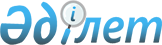 Мемлекеттік әкімшілік лауазымдарының санаттарына Типтiк бiлiктiлiк талаптарын бекiту туралы
					
			Күшін жойған
			
			
		
					Қазақстан Республикасы Мемлекеттік қызмет істері жөніндегі агенттігі Төрағасының 2004 жылғы 23 қаңтардағы N 02-01-02/9 бұйрығы. Қазақстан Республикасының Әділет министрлігінде 2004 жылғы 5 ақпанда тіркелді. Тіркеу N 2697. Күші жойылды - Қазақстан Республикасы Мемлекеттік қызмет істері жөніндегі агенттігінің 2008 жылғы 9 қаңтардағы N 02-01-02/5 Бұйрығымен



      


Күші жойылды - Қазақстан Республикасы Мемлекеттік қызмет істері жөніндегі агенттігінің 2008.01.09. 


 N 02-01-02/5 


 Бұйрығымен.



      Қазақстан Республикасының "Мемлекеттік қызмет туралы" 
 Заңының 
 5-бабы 1-тармағының 3) тармақшасына сәйкес 

БҰЙЫРАМЫН

:



     1. Қоса беріліп отырған мемлекеттік әкімшілік лауазымдарының санаттарына Типтiк бiлiктiлiк талаптары бекiтілсін.



     2. "Мемлекеттiк әкiмшiлiк лауазымдарының санаттарына Типтік біліктілік талаптарын бекіту туралы" Қазақстан Республикасының мемлекеттiк қызмет iстерi жөнiндегi агенттiгi Төрағасының 2003 жылғы 17 наурыздағы N 02-01-02/27 
 бұйрығының 
 (Қазақстан Республикасының нормативтiк құқықтық актiлерiн Мемлекеттiк тiркеу тiзiлiмiнде N 2219 тiркелген, 2003 жылғы 9 сәуiрде N 100-101 (24040-24041) "Казахстанская правда" және 2003 жылғы 11 сәуiрде N 83-86 (23296) "Егемен Қазақстан" газеттерiнде жарияланған) күшi жойылды деп танылсын.



     3. Осы бұйрық Қазақстан Республикасының Әдiлет Министрлiгiнде мемлекеттiк тiркелген күнiнен бастап күшiне енедi.


     Төраға


"Мемлекеттік әкімшілік    



лауазымдарының санаттарына  



типтік біліктілік       



талаптарын бекіту туралы"  



Қазақстан Республикасының  



мемлекеттік қызмет      



істері жөніндегі       



Агенттігі Төрағасының    



2004 жылғы 23 қаңтардағы  



N 02-01-02/9 бұйрығымен  



бекітілген         




 


Мемлекеттік әкімшілік лауазымдарының






санаттарына типтік біліктілік талаптары



       


Ескерту: Бүкіл мәтін бойынша "келесі төменгі санаттағы лауазымдарда" сөздерінен кейін "немесе мемлекеттік органның штат кестесінде қарастырылған келесі төменгі лауазымда" сөздерімен толықтырылды - ҚР Мемлекеттік қызмет істері жөніндегі агенттігі Төрағасының 2005 жылғы 11 ақпандағы N 02-01-02/21


 
 бұйрығымен 


;





      


"Қазақстан Республикасы Президентiнiң 2000 жылғы 21 қаңтардағы N 328 Жарлығымен бекiтiлген Қазақстан Республикасы Мемлекеттiк қызметшілерінің қызмет этикасы ережелерін" деген сөздер барлық мәтін бойынша ", Қазақстан Республикасы Президентiнiң 2005 жылғы 3 мамырдағы N 1567 Жарлығымен бекiтiлген Қазақстан Республикасы мемлекеттiк қызметшілерiнiң ар-намыс кодексi (Мемлекеттiк қызметшiлердiң қызмет этикасы ережелерi)" деген сөздермен ауыстырылды - ҚР Мемлекеттік қызмет істері жөніндегі агенттігінің 2005 жылғы 19 мамырдағы N 02-01-02/65


 
 бұйрығымен 


.





      


Ескерту: Бүкіл мәтін бойынша "Қазақстан Республикасының нормативтік құқықтық актілерін" деген сөздерден кейін тиісінше»", сондай-ақ функционалдық міндеттерін орындауы үшін қажетті көлемде мемлекеттік тілді" сөздермен толықтырылды - ҚР Мемлекеттік қызмет істері жөніндегі агенттігінің 2007.12.10. N 02-01-02/157 (қолданысқа енгізілу тәртібін 


 2-тармақтан 


 қараңыз)


 
 бұйрығымен 


;



     1. Осы типтік біліктілік талаптары мемлекеттік әкімшілік лауазымдары санаттарының А, В, С, D, E санаттары топтарына тағайындалған және оларға қатысты лауазымдарға орналасуға үміткер азаматтарға ұсынылады.




     2. Мемлекеттік органдар мемлекеттік әкімшілік лауазымдарының санаттарына осы типтік біліктілік талаптары (бұдан әрі - типтік біліктілік талаптары) негізінде олардың штат кестесінде қарастырылған мемлекеттік әкімшілік лауазымдарына біліктілік талаптарын (бұдан әрі - біліктілік талаптары) әзірлейді және бекітеді.




     3. Біліктілік талаптары лауазымдардың функционалдық ерекшеліктерін ескере отырып, типтік біліктілік талаптарын айқындайды.



     Біліктілік талаптары заң актілерімен қарастырылған жағдайларда ғана болмаса типтік біліктілік талаптарына қайшы келмеуі керек.




     4. Басшылық лауазымдарға жатпайтын мемлекеттік әкімшілік лауазымдарына басшылық лауазымдағы жұмыс өтілінің болуы міндетті емес.




     5. Мемлекеттік әкімшілік лауазымдары санаттарының A санаты топтарына келесідей типтік біліктілік талаптары белгіленеді:



     1) A-1 санаты үшін:



     білімі - жоғары кәсіптік;



     мемлекеттік қызмет өтілі бес жылдан кем емес, оның ішінде келесі төменгі санаттағы лауазымдарда немесе мемлекеттік органның штат кестесінде қарастырылған келесі төменгі лауазымда бір жылдан кем емес, не мемлекеттік органдарда немесе олардың құрылымдық бөлімшелерінде үш жылдан кем емес басшылық немесе олардың орынбасарлары лауазымдарындағы жұмыс өтілі немесе А-5 және одан жоғары, В-7 және одан жоғары (бұдан әрі - мемлекеттік органдарда басшылық немесе басқа да лауазымдарда) санаттардағы лауазымдары, не осы санаттағы нақты лауазымның функционалдық бағытына сәйкес облыстарда алты жылдан кем емес, оның ішінде ұйымдарда немесе олардың құрылымдық бөлімшелерінде үш жылдан кем емес басшылық лауазымдары немесе олардың орынбасарлары (бұдан әрі - басшылық лауазымдарда) жұмысы өтілінің бар болуы.



     Қазақстан Республикасының 
 Конституциясын 
, Қазақстан Республикасының "Қазақстан Республикасының 
 Президенті туралы 
" Конституциялық заңын, "
 Мемлекеттік қызмет туралы 
", "
 Сыбайлас жемқорлыққа қарсы күрес туралы 
", "
 Әкімшілік рәсімдер туралы 
", "
 Нормативтік құқықтық актілер туралы 
", "Қазақстан Республикасындағы 
 Тіл туралы 
" Заңдары, Қазақстанның 
 2030 
 жылға дейінгі даму стратегиясын, Қазақстан Республикасы Президентiнiң 2005 жылғы 3 мамырдағы N 1567 
 Жарлығымен 
 бекiтiлген Қазақстан Республикасы мемлекеттiк қызметшілерiнiң ар-намыс кодексiн (Мемлекеттiк қызметшiлердiң қызмет этикасы ережелерi), осы санаттағы нақты лауазымды сәйкесінше мамандандыру облыстарындағы қатынастарды реттейтін Қазақстан Республикасының нормативтік құқықтық актілерін, сондай-ақ функционалдық міндеттерін орындауы үшін қажетті көлемде мемлекеттік тілді білуі.



     Осы санаттағы лауазымдар бойынша функционалдық міндеттерінің орындалуы үшін қажетті басқа да білімдер;



    


Ескерту: 5-тармақтың 1) тармақшасындағы ескерту алынып тасталды - ҚР Мемлекеттік қызмет істері жөніндегі агенттігі Төрағасының 2004 жылғы 24 ақпандағы N 02-01-02/21


 
 бұйрығымен 
.




     2) A-2 санаты үшін:



     білімі - жоғары кәсіптік;



     мемлекеттік қызмет өтілі төрт жылдан кем емес, оның ішінде келесі төменгі санаттағы лауазымдарда немесе мемлекеттік органның штат кестесінде қарастырылған келесі төменгі лауазымда бір жылдан кем емес, не мемлекеттік органдарда басшылық немесе басқа да лауазымдарда екі жылдан кем емес жұмыс өтілі, не осы санаттағы нақты лауазымның функционалдық бағытына сәйкес облыстарда бес жылдан кем емес жұмыс өтілінің бар болуы, оның ішінде үш жылдан кем емес басшылық лауазымдарда.



     Қазақстан Республикасының 
 Конституциясын 
, Қазақстан Республикасының "Қазақстан Республикасының 
 Президенті туралы 
" Конституциялық заңын, "
 Мемлекеттік қызмет туралы 
", "
 Сыбайлас жемқорлыққа қарсы күрес туралы 
", "
 Әкімшілік рәсімдер туралы 
", "
 Нормативтік құқықтық актілер туралы 
", "Қазақстан Республикасындағы 
 Тіл туралы 
" Заңдарын, Қазақстанның 
 2030 
 жылға дейінгі даму стратегиясын, Қазақстан Республикасы Президентiнiң 2005 жылғы 3 мамырдағы N 1567 
 Жарлығымен 
 бекiтiлген Қазақстан Республикасы мемлекеттiк қызметшілерiнiң ар-намыс кодексiн (Мемлекеттiк қызметшiлердiң қызмет этикасы ережелерi), осы санаттағы нақты лауазымды сәйкесінше мамандандыру облыстарындағы қатынастарды реттейтін Қазақстан Республикасының нормативтік құқықтық актілерін, сондай-ақ функционалдық міндеттерін орындауы үшін қажетті көлемде мемлекеттік тілді білуі.



     Осы санаттағы лауазымдар бойынша функционалдық міндеттерінің орындалуы үшін қажетті басқа да білімдер;



     


Ескерту: 2) тармақшаға өзгерту енгізілді - ҚР Мемлекеттік қызмет істері жөніндегі агенттігі Төрағасының 2006 жылғы 10 ақпандағы N 02-01-02/28


 
 бұйрығымен 
.




     3) A-3 санаты үшін:



     білімі - жоғары кәсіптік;



     мемлекеттік қызмет өтілі үш жылдан кем емес, оның ішінде келесі төменгі санаттағы лауазымдарда немесе мемлекеттік органның штат кестесінде қарастырылған келесі төменгі лауазымда бір жылдан кем емес, не мемлекеттік органдарда басшылық немесе басқа да лауазымдарда екі жылдан кем емес жұмыс өтілі, не осы санаттағы нақты лауазымның функционалдық бағытына сәйкес облыстарда төрт жылдан кем емес жұмыс өтілінің бар болуы, оның ішінде екі жылдан кем емес басшылық лауазымдарда.



     Қазақстан Республикасының 
 Конституциясын 
, Қазақстан Республикасының "Қазақстан Республикасының 
 Президенті туралы 
" Конституциялық заңын, "
 Мемлекеттік қызмет туралы 
", "
 Сыбайлас жемқорлыққа қарсы күрес туралы 
", "
 Әкімшілік рәсімдер туралы 
", "
 Нормативтік құқықтық актілер туралы 
", "Қазақстан Республикасындағы 
 Тіл туралы 
" Заңдарын, Қазақстанның 
 2030 
 жылға дейінгі даму стратегиясын, Қазақстан Республикасы Президентiнiң 2005 жылғы 3 мамырдағы N 1567 
 Жарлығымен 
 бекiтiлген Қазақстан Республикасы мемлекеттiк қызметшілерiнiң ар-намыс кодексiн (Мемлекеттiк қызметшiлердiң қызмет этикасы ережелерi), осы санаттағы нақты лауазымды сәйкесінше мамандандыру облыстарындағы қатынастарды реттейтін Қазақстан Республикасының нормативтік құқықтық актілерін, сондай-ақ функционалдық міндеттерін орындауы үшін қажетті көлемде мемлекеттік тілді білуі.



     Осы санаттағы лауазымдар бойынша функционалдық міндеттерінің орындалуы үшін қажетті басқа да білімдер;



     


Ескерту: 3) тармақшаға өзгерту енгізілді - ҚР Мемлекеттік қызмет істері жөніндегі агенттігі Төрағасының 2006 жылғы 10 ақпандағы N 02-01-02/28


 
 бұйрығымен 
.




     4) A-4 санаты үшін:



     білімі - жоғары кәсіптік;



     мемлекеттік қызмет өтілі екі жылдан кем емес, оның ішінде келесі төменгі санаттағы лауазымдарда немесе мемлекеттік органның штат кестесінде қарастырылған келесі төменгі лауазымда бір жылдан кем емес, не мемлекеттік органдарда басшылық немесе басқа да лауазымдарда бір жылдан кем емес жұмыс өтілі, не осы санаттағы нақты лауазымның функционалдық бағытына сәйкес облыстарда үш жылдан кем емес жұмыс өтілінің бар болуы, оның ішінде бір жылдан кем емес басшылық лауазымдарда, не мемлекеттік тапсырыс негізінде мемлекеттік қызметшілерді даярлау және қайта даярлаудың мемлекеттік бағдарламалары бойынша немесе шетелдің жоғары оқу орындарында Шетелде кадрлар даярлау жөнiндегі республикалық комиссия бекітетін басым мамандықтар бойынша оқуды (магистратура, докторантура) аяқтауы.



     Қазақстан Республикасының 
 Конституциясын 
, Қазақстан Республикасының "Қазақстан Республикасының 
 Президенті туралы 
" Конституциялық заңын, "
 Мемлекеттік қызмет туралы 
", "
 Сыбайлас жемқорлыққа қарсы күрес туралы 
", "
 Әкімшілік рәсімдер туралы 
", "
 Нормативтік құқықтық актілер туралы 
", "Қазақстан Республикасындағы 
 Тіл туралы 
" Заңдарын, Қазақстанның 
 2030 
 жылға дейінгі даму стратегиясын, Қазақстан Республикасы Президентiнiң 2005 жылғы 3 мамырдағы N 1567 
 Жарлығымен 
 бекiтiлген Қазақстан Республикасы мемлекеттiк қызметшілерiнiң ар-намыс кодексiн (Мемлекеттiк қызметшiлердiң қызмет этикасы ережелерi), осы санаттағы нақты лауазымды сәйкесінше мамандандыру облыстарындағы қатынастарды реттейтін Қазақстан Республикасының нормативтік құқықтық актілерін, сондай-ақ функционалдық міндеттерін орындауы үшін қажетті көлемде мемлекеттік тілді білуі.



     Осы санаттағы лауазымдар бойынша функционалдық міндеттерінің орындалуы үшін қажетті басқа да білімдер;



     


Ескерту: 4) тармақшаға өзгертулер енгізілді - ҚР Мемлекеттік қызмет істері жөніндегі агенттігі Төрағасының 2006 жылғы 10 ақпандағы N 02-01-02/28


 
 бұйрығымен 
.




     5) A-5 санаты үшін:



     білімі - жоғары кәсіптік;



     мемлекеттік қызмет өтілі екі жылдан кем емес, не осы санаттағы нақты лауазымның функционалдық бағытына сәйкес облыстарда үш жылдан кем емес жұмыс өтілінің бар болуы, не мемлекеттік тапсырыс негізінде мемлекеттік қызметшілерді даярлау және қайта даярлаудың мемлекеттік бағдарламалары бойынша немесе шетелдің жоғары оқу орындарында Шетелде кадрлар даярлау жөнiндегі республикалық комиссия бекітетін басым мамандықтар бойынша оқуды (бакалавриат) аяқтауы.



     Қазақстан Республикасының 
 Конституциясын 
, Қазақстан Республикасының "Қазақстан Республикасының 
 Президенті туралы 
" Конституциялық заңын, "
 Мемлекеттік қызмет туралы 
", "
 Сыбайлас жемқорлыққа қарсы күрес туралы 
", "
 Әкімшілік рәсімдер туралы 
", "
 Нормативтік құқықтық актілер туралы 
", "Қазақстан Республикасындағы 
 Тіл туралы 
" Заңдарын, Қазақстанның 
 2030 
 жылға дейінгі даму стратегиясын, Қазақстан Республикасы Президентiнiң 2005 жылғы 3 мамырдағы N 1567 
 Жарлығымен 
 бекiтiлген Қазақстан Республикасы мемлекеттiк қызметшілерiнiң ар-намыс кодексiн (Мемлекеттiк қызметшiлердiң қызмет этикасы ережелерi), осы санаттағы нақты лауазымды сәйкесінше мамандандыру облыстарындағы қатынастарды реттейтін Қазақстан Республикасының нормативтік құқықтық актілерін, сондай-ақ функционалдық міндеттерін орындауы үшін қажетті көлемде мемлекеттік тілді білуі.



     Осы санаттағы лауазымдар бойынша функционалдық міндеттерінің орындалуы үшін қажетті басқа да білімдер;



     


Ескерту: 5) тармақшаға өзгертулер енгізілді - ҚР Мемлекеттік қызмет істері жөніндегі агенттігі Төрағасының 2006 жылғы 10 ақпандағы N 02-01-02/28


 
 бұйрығымен 
.




     6) A-6, A-7 санаттары үшін:



     білімі - жоғары кәсіптік. Мемлекеттік қызмет өтілі бір жылдан кем емес немесе осы санаттардағы нақты лауазымның функционалдық бағыттарына сәйкес облыстарда екі жылдан кем емес жұмыс өтілі бар болған жағдайда орта кәсіптік білімі барларға рұқсат етіледі.



     Қазақстан Республикасының 
 Конституциясын 
, "
 Мемлекеттік қызмет туралы 
", "
 Сыбайлас жемқорлыққа қарсы күрес туралы 
", "Қазақстан Республикасындағы 
 Тіл туралы 
" Заңдарын, Қазақстанның 
 2030 
 жылға дейінгі даму стратегиясын, Қазақстан Республикасы Президентiнiң 2005 жылғы 3 мамырдағы N 1567 
 Жарлығымен 
 бекiтiлген Қазақстан Республикасы мемлекеттiк қызметшілерiнiң ар-намыс кодексiн (Мемлекеттiк қызметшiлердiң қызмет этикасы ережелерi), осы санаттардағы нақты лауазымды сәйкесінше мамандандыру облыстарындағы қатынастарды реттейтін Қазақстан Республикасының нормативтік құқықтық актілерін, сондай-ақ функционалдық міндеттерін орындауы үшін қажетті көлемде мемлекеттік тілді білуі.



     Осы санаттардағы лауазымдар бойынша функционалдық міндеттерінің орындалуы үшін қажетті басқа да білімдер.




     6. Мемлекеттік әкімшілік лауазымдары санаттарының B санаты топтарына келесідей типтік біліктілік талаптары белгіленеді:



     1) B-1, B-2 санаттары үшін:



     білімі - жоғары кәсіптік;



     мемлекеттік қызмет өтілі бес жылдан кем емес, оның ішінде келесі төменгі санаттағы лауазымдарда немесе мемлекеттік органның штат кестесінде қарастырылған келесі төменгі лауазымда бір жылдан кем емес, не мемлекеттік органдарда басшылық немесе басқа да лауазымдарда үш жылдан кем емес жұмыс өтілі, не осы санаттардағы нақты лауазымның функционалдық бағыттарына сәйкес облыстарда алты жылдан кем емес жұмыс өтілінің бар болуы, оның ішінде үш жылдан кем емес басшылық лауазымдарда.



     Қазақстан Республикасының 
 Конституциясын 
, "
 Мемлекеттік қызмет туралы 
", "
 Сыбайлас жемқорлыққа қарсы күрес туралы 
", "
 Әкімшілік рәсімдер туралы 
", "
 Нормативтік құқықтық актілер туралы 
", "Қазақстан Республикасындағы 
 Тіл туралы 
" Заңдарын, Қазақстанның 
 2030 
 жылға дейінгі даму стратегиясын, Қазақстан Республикасы Президентiнiң 2005 жылғы 3 мамырдағы N 1567 
 Жарлығымен 
 бекiтiлген Қазақстан Республикасы мемлекеттiк қызметшілерiнiң ар-намыс кодексiн (Мемлекеттiк қызметшiлердiң қызмет этикасы ережелерi), осы санаттардағы нақты лауазымды сәйкесінше мамандандыру облыстарындағы қатынастарды реттейтін Қазақстан Республикасының нормативтік құқықтық актілерін, сондай-ақ функционалдық міндеттерін орындауы үшін қажетті көлемде мемлекеттік тілді білуі.



     Осы санаттардағы лауазымдар бойынша функционалдық міндеттерінің орындалуы үшін қажетті басқа да білімдер;




     2) B-3 санаты үшін:



     білімі - жоғары кәсіптік;



     төрт жылдан кем емес мемлекеттік қызмет өтілі, оның ішінде келесі төменгі санаттағы лауазымдарда немесе мемлекеттік органның штат кестесінде қарастырылған келесі төменгі лауазымда бір жылдан кем емес, не мемлекеттік органдарда басшылық немесе басқа да лауазымдарда екі жылдан кем емес жұмыс өтілі, не осы санаттағы нақты лауазымның функционалдық бағытына сәйкес облыстарда бес жылдан кем емес жұмыс өтілінің бар болуы, оның ішінде екі жылдан кем емес басшылық лауазымдарда.



     Қазақстан Республикасының 
 Конституциясын 
, "
 Мемлекеттік қызмет туралы 
", "
 Сыбайлас жемқорлыққа қарсы күрес туралы 
", "
 Әкімшілік рәсімдер туралы 
", "
 Нормативтік құқықтық актілер туралы 
", "Қазақстан Республикасындағы 
 Тіл туралы 
" Заңдарын, Қазақстанның 
 2030 
 жылға дейінгі даму стратегиясын, Қазақстан Республикасы Президентiнiң 2005 жылғы 3 мамырдағы N 1567 
 Жарлығымен 
 бекiтiлген Қазақстан Республикасы мемлекеттiк қызметшілерiнiң ар-намыс кодексiн (Мемлекеттiк қызметшiлердiң қызмет этикасы ережелерi), осы санаттағы нақты лауазымды сәйкесінше мамандандыру облыстарындағы қатынастарды реттейтін Қазақстан Республикасының нормативтік құқықтық актілерін, сондай-ақ функционалдық міндеттерін орындауы үшін қажетті көлемде мемлекеттік тілді білуі.



     Осы санаттағы лауазымдар бойынша функционалдық міндеттерінің орындалуы үшін қажетті басқа да білімдер;



     


Ескерту: 2) тармақшаға өзгерту енгізілді - ҚР Мемлекеттік қызмет істері жөніндегі агенттігі Төрағасының 2006 жылғы 10 ақпандағы N 02-01-02/28


 
 бұйрығымен 
.




     3) B-4 санаты үшін:



     білімі - жоғары кәсіптік;



     мемлекеттік қызмет өтілі үш жылдан кем емес, оның ішінде келесі төменгі санаттағы лауазымдарда немесе мемлекеттік органның штат кестесінде қарастырылған келесі төменгі лауазымда бір жылдан кем емес, не мемлекеттік органдарда басшылық немесе басқа да лауазымдарда екі жылдан кем емес жұмыс өтілі, не осы санаттағы нақты лауазымның функционалдық бағытына сәйкес облыстарда төрт жылдан кем емес жұмыс өтілінің бар болуы, оның ішінде екі жылдан кем емес басшылық лауазымдарда.



     Қазақстан Республикасының 
 Конституциясын 
, "
 Мемлекеттік қызмет туралы 
", "
 Сыбайлас жемқорлыққа қарсы күрес туралы 
", "
 Әкімшілік рәсімдер туралы 
", "
 Нормативтік құқықтық актілер туралы 
", "Қазақстан Республикасындағы 
 Тіл туралы 
" Заңдарын, Қазақстанның 
 2030 
 жылға дейінгі даму стратегиясын, Қазақстан Республикасы Президентiнiң 2005 жылғы 3 мамырдағы N 1567 
 Жарлығымен 
 бекiтiлген Қазақстан Республикасы мемлекеттiк қызметшілерiнiң ар-намыс кодексiн (Мемлекеттiк қызметшiлердiң қызмет этикасы ережелерi), осы санаттағы нақты лауазымды сәйкесінше мамандандыру облыстарындағы қатынастарды реттейтін Қазақстан Республикасының нормативтік құқықтық актілерін, сондай-ақ функционалдық міндеттерін орындауы үшін қажетті көлемде мемлекеттік тілді білуі.



     Осы санаттағы лауазымдар бойынша функционалдық міндеттерінің орындалуы үшін қажетті басқа да білімдер;



     


Ескерту: 3) тармақшаға өзгерту енгізілді - ҚР Мемлекеттік қызмет істері жөніндегі агенттігі Төрағасының 2006 жылғы 10 ақпандағы N 02-01-02/28


 
 бұйрығымен 
.




     4) B-5, B-6 санаттары үшін:



     білімі - жоғары кәсіптік;



     мемлекеттік қызмет өтілі екі жылдан кем емес, оның ішінде келесі төменгі санаттағы лауазымдарда немесе мемлекеттік органның штат кестесінде қарастырылған келесі төменгі лауазымда бір жылдан кем емес, не мемлекеттік органдарда басшылық немесе басқа да лауазымдарда бір жылдан кем емес жұмыс өтілі, не осы санаттардағы нақты лауазымның функционалдық бағыттарына сәйкес облыстарда үш жылдан кем емес жұмыс өтілінің бар болуы, оның ішінде бір жылдан кем емес басшылық лауазымдарда, не мемлекеттік тапсырыс негізінде мемлекеттік қызметшілерді даярлау және қайта даярлаудың мемлекеттік бағдарламалары бойынша немесе шетелдің жоғары оқу орындарында Шетелде кадрлар даярлау жөнiндегі республикалық комиссия бекітетін басым мамандықтар бойынша оқуды (магистратура, докторантура) аяқтауы.



     Қазақстан Республикасының 
 Конституциясын 
, "
 Мемлекеттік қызмет туралы 
", "
 Сыбайлас жемқорлыққа қарсы күрес туралы 
", "
 Әкімшілік рәсімдер туралы 
", "
 Нормативтік құқықтық актілер туралы 
", "Қазақстан Республикасындағы 
 Тіл туралы 
" Заңдарын, Қазақстанның 
 2030 
 жылға дейінгі даму стратегиясын, Қазақстан Республикасы Президентiнiң 2005 жылғы 3 мамырдағы N 1567 
 Жарлығымен 
 бекiтiлген Қазақстан Республикасы мемлекеттiк қызметшілерiнiң ар-намыс кодексiн (Мемлекеттiк қызметшiлердiң қызмет этикасы ережелерi), осы санаттардағы нақты лауазымды сәйкесінше мамандандыру облыстарындағы қатынастарды реттейтін Қазақстан Республикасының нормативтік құқықтық актілерін, сондай-ақ функционалдық міндеттерін орындауы үшін қажетті көлемде мемлекеттік тілді білуі.



     Осы санаттардағы лауазымдар бойынша функционалдық міндеттерінің орындалуы үшін қажетті басқа да білімдер;



     


Ескерту: 4) тармақшаға өзгертулер енгізілді - ҚР Мемлекеттік қызмет істері жөніндегі агенттігі Төрағасының 2006 жылғы 10 ақпандағы N 02-01-02/28


 
 бұйрығымен 
.




     5) В-7 санаты үшін:



     білімі - жоғары кәсіптік;



     мемлекеттік қызмет өтілі екі жылдан кем емес, не осы санаттағы нақты лауазымның функционалдық бағытына сәйкес облыстарда үш жылдан кем емес жұмыс өтілінің бар болуы, не мемлекеттік тапсырыс негізінде мемлекеттік қызметшілерді даярлау және қайта даярлаудың мемлекеттік бағдарламалары бойынша немесе шетелдің жоғары оқу орындарында Шетелде кадрлар даярлау жөнiндегі республикалық комиссия бекітетін басым мамандықтар бойынша оқуды (бакалавриат) аяқтауы.



     Қазақстан Республикасының 
 Конституциясын 
, "
 Мемлекеттік қызмет туралы 
", "
 Сыбайлас жемқорлыққа қарсы күрес туралы 
", "
 Әкімшілік рәсімдер туралы 
", "
 Нормативтік құқықтық актілер туралы 
", "Қазақстан Республикасындағы 
 Тіл туралы 
" Заңдарын, Қазақстанның 
 2030 
 жылға дейінгі даму стратегиясын, Қазақстан Республикасы Президентiнiң 2005 жылғы 3 мамырдағы N 1567 
 Жарлығымен 
 бекiтiлген Қазақстан Республикасы мемлекеттiк қызметшілерiнiң ар-намыс кодексiн (Мемлекеттiк қызметшiлердiң қызмет этикасы ережелерi), осы санаттағы нақты лауазымды сәйкесінше мамандандыру облыстарындағы қатынастарды реттейтін Қазақстан Республикасының нормативтік құқықтық актілерін, сондай-ақ функционалдық міндеттерін орындауы үшін қажетті көлемде мемлекеттік тілді білуі.



     Осы санаттағы лауазымдар бойынша функционалдық міндеттерінің орындалуы үшін қажетті басқа да білімдер;



     


Ескерту: 5) тармақшаға өзгертулер енгізілді - ҚР Мемлекеттік қызмет істері жөніндегі агенттігі Төрағасының 2006 жылғы 10 ақпандағы N 02-01-02/28


 
 бұйрығымен 
.




     6) B-8, B-9 санаттары үшін:



     білімі - жоғары кәсіптік. Мемлекеттік қызмет өтілі бір жылдан кем емес немесе осы санаттардағы нақты лауазымның функционалдық бағыттарына сәйкес облыстарда екі жылдан кем емес жұмыс өтілі бар болған жағдайда орта кәсіптік білімі барларға рұқсат етіледі.



     Қазақстан Республикасының 
 Конституциясын 
, "
 Мемлекеттік қызмет туралы 
", "
 Сыбайлас жемқорлыққа қарсы күрес туралы 
", "Қазақстан Республикасындағы 
 Тіл туралы 
" Заңдарын, Қазақстанның 
 2030 
 жылға дейінгі даму стратегиясын, Қазақстан Республикасы Президентiнiң 2005 жылғы 3 мамырдағы N 1567 
 Жарлығымен 
 бекiтiлген Қазақстан Республикасы мемлекеттiк қызметшілерiнiң ар-намыс кодексiн (Мемлекеттiк қызметшiлердiң қызмет этикасы ережелерi), берілген санаттардағы нақты лауазымды сәйкесінше мамандандыру облыстарындағы қатынастарды реттейтін Қазақстан Республикасының нормативтік құқықтық актілерін, сондай-ақ функционалдық міндеттерін орындауы үшін қажетті көлемде мемлекеттік тілді білуі.



     Берілген санаттардағы лауазымдар бойынша функционалдық міндеттерінің орындалуы үшін қажетті басқа да білімдер.




     7. Мемлекеттік әкімшілік лауазымдары санаттарының С санаты топтарына келесідей типтік біліктілік талаптары белгіленеді:



     1) C-1, C-2 санаттары үшін:



     білімі - жоғары кәсіптік;



     мемлекеттік қызмет өтілі бес жылдан кем емес, оның ішінде келесі төменгі санаттағы лауазымдарда немесе мемлекеттік органның штат кестесінде қарастырылған келесі төменгі лауазымда бір жылдан кем емес, не мемлекеттік органдарда басшылық немесе басқа да лауазымдарда үш жылдан кем емес жұмыс өтілі, не осы санаттардағы нақты лауазымның функционалдық бағыттарына сәйкес облыстарда алты жылдан кем емес жұмыс өтілінің бар болуы, оның ішінде үш жылдан кем емес басшылық лауазымдарда.



     Қазақстан Республикасының 
 Конституциясын 
, "
 Мемлекеттік қызмет туралы 
", "
 Сыбайлас жемқорлыққа қарсы күрес туралы 
", "
 Әкімшілік рәсімдер туралы 
", "
 Нормативтік құқықтық актілер туралы 
", "Қазақстан Республикасындағы 
 Тіл туралы 
" Заңдарын, Қазақстанның 
 2030 
 жылға дейінгі даму стратегиясын, Қазақстан Республикасы Президентiнiң 2005 жылғы 3 мамырдағы N 1567 
 Жарлығымен 
 бекiтiлген Қазақстан Республикасы мемлекеттiк қызметшілерiнiң ар-намыс кодексiн (Мемлекеттiк қызметшiлердiң қызмет этикасы ережелерi), осы санаттардағы нақты лауазымды сәйкесінше мамандандыру облыстарындағы қатынастарды реттейтін Қазақстан Республикасының нормативтік құқықтық актілерін, сондай-ақ функционалдық міндеттерін орындауы үшін қажетті көлемде мемлекеттік тілді білуі.



     Осы санаттардағы лауазымдар бойынша функционалдық міндеттерінің орындалуы үшін қажетті басқа да білімдер;




     2) C-3 санаты үшін:



     білімі - жоғары кәсіптік;



     мемлекеттік қызмет өтілі төрт жылдан кем емес, оның ішінде келесі төменгі санаттағы лауазымдарда немесе мемлекеттік органның штат кестесінде қарастырылған келесі төменгі лауазымда бір жылдан кем емес, не мемлекеттік органдарда басшылық немесе басқа да лауазымдарда екі жылдан кем емес жұмыс өтілі, не берілген санаттағы нақты лауазымның функционалдық бағытына сәйкес облыстарда бес жылдан кем емес жұмыс өтілінің бар болуы, оның ішінде екі жылдан кем емес басшылық лауазымдарда.



     Қазақстан Республикасының 
 Конституциясын 
, "
 Мемлекеттік қызмет туралы 
", "
 Сыбайлас жемқорлыққа қарсы күрес туралы 
", "
 Әкімшілік рәсімдер туралы 
", "
 Нормативтік құқықтық актілер туралы 
", "Қазақстан Республикасындағы 
 Тіл туралы 
" Заңдарын, Қазақстанның 
 2030 
 жылға дейінгі даму стратегиясын, Қазақстан Республикасы Президентiнiң 2005 жылғы 3 мамырдағы N 1567 
 Жарлығымен 
 бекiтiлген Қазақстан Республикасы мемлекеттiк қызметшілерiнiң ар-намыс кодексiн (Мемлекеттiк қызметшiлердiң қызмет этикасы ережелерi), осы санаттағы нақты лауазымды сәйкесінше мамандандыру облыстарындағы қатынастарды реттейтін Қазақстан Республикасының нормативтік құқықтық актілерін, сондай-ақ функционалдық міндеттерін орындауы үшін қажетті көлемде мемлекеттік тілді білуі.



     Осы санаттағы лауазымдар бойынша функционалдық міндеттерінің орындалуы үшін қажетті басқа да білімдер;




     3) C-4 санаты үшін:



     білімі - жоғары кәсіптік;



     мемлекеттік қызмет өтілі үш жылдан кем емес, оның ішінде келесі төменгі санаттағы лауазымдарда немесе мемлекеттік органның штат кестесінде қарастырылған келесі төменгі лауазымда бір жылдан кем емес, не мемлекеттік органдарда басшылық немесе басқа да лауазымдарда бір жылдан кем емес жұмыс өтілі, не осы санаттағы нақты лауазымның функционалдық бағытына сәйкес облыстарда үш жылдан кем емес жұмыс өтілінің бар болуы, оның ішінде бір жылдан кем емес басшылық лауазымдарда, не мемлекеттік тапсырыс негізінде мемлекеттік қызметшілерді даярлау және қайта даярлаудың мемлекеттік бағдарламалары бойынша немесе шетелдің жоғары оқу орындарында Шетелде кадрлар даярлау жөнiндегі республикалық комиссия бекітетін басым мамандықтар бойынша оқуды (магистратура, докторантура) аяқтауы.



     Қазақстан Республикасының 
 Конституциясын 
, "
 Мемлекеттік қызмет туралы 
", "
 Сыбайлас жемқорлыққа қарсы күрес туралы 
", "
 Әкімшілік рәсімдер туралы 
", "
 Нормативтік құқықтық актілер туралы 
", "Қазақстан Республикасындағы 
 Тіл туралы 
" Заңдарын, Қазақстанның 
 2030 
 жылға дейінгі даму стратегиясын, Қазақстан Республикасы Президентiнiң 2005 жылғы 3 мамырдағы N 1567 
 Жарлығымен 
 бекiтiлген Қазақстан Республикасы мемлекеттiк қызметшілерiнiң ар-намыс кодексiн (Мемлекеттiк қызметшiлердiң қызмет этикасы ережелерi), осы санаттағы нақты лауазымды сәйкесінше мамандандыру облыстарындағы қатынастарды реттейтін Қазақстан Республикасының нормативтік құқықтық актілерін, сондай-ақ функционалдық міндеттерін орындауы үшін қажетті көлемде мемлекеттік тілді білуі.



     Осы санаттағы лауазымдар бойынша функционалдық міндеттерінің орындалуы үшін қажетті басқа да білімдер;



     


Ескерту: 3) тармақшаға өзгертулер енгізілді - ҚР Мемлекеттік қызмет істері жөніндегі агенттігі Төрағасының 2006 жылғы 10 ақпандағы N 02-01-02/28


 
 бұйрығымен 
.




     4) C-5 санаты үшін:



     білімі - жоғары кәсіптік;



     мемлекеттік қызмет өтілі екі жылдан кем емес, оның ішінде келесі төменгі санаттағы лауазымдарда немесе мемлекеттік органның штат кестесінде қарастырылған келесі төменгі лауазымда бір жылдан кем емес, не мемлекеттік органдарда басшылық немесе басқа да лауазымдарда бір жылдан кем емес жұмыс өтілі, не осы санаттағы нақты лауазымның функционалдық бағытына сәйкес облыстарда үш жылдан кем емес жұмыс өтілінің бар болуы, оның ішінде бір жылдан кем емес басшылық лауазымдарда, не мемлекеттік тапсырыс негізінде мемлекеттік қызметшілерді даярлау және қайта даярлаудың мемлекеттік бағдарламалары бойынша немесе шетелдің жоғары оқу орындарында Шетелде кадрлар даярлау жөнiндегі республикалық комиссия бекітетін басым мамандықтар бойынша оқуды (магистратура, докторантура) аяқтауы.



     Қазақстан Республикасының 
 Конституциясын 
, "
 Мемлекеттік қызмет туралы 
", "
 Сыбайлас жемқорлыққа қарсы күрес туралы 
", "
 Әкімшілік рәсімдер туралы 
", "
 Нормативтік құқықтық актілер туралы 
", "Қазақстан Республикасындағы 
 Тіл туралы 
" Заңдарын, Қазақстанның 
 2030 
 жылға дейінгі даму стратегиясын, Қазақстан Республикасы Президентiнiң 2005 жылғы 3 мамырдағы N 1567 
 Жарлығымен 
 бекiтiлген Қазақстан Республикасы мемлекеттiк қызметшілерiнiң ар-намыс кодексiн (Мемлекеттiк қызметшiлердiң қызмет этикасы ережелерi), осы санаттағы нақты лауазымды сәйкесінше мамандандыру облыстарындағы қатынастарды реттейтін Қазақстан Республикасының нормативтік құқықтық актілерін, сондай-ақ функционалдық міндеттерін орындауы үшін қажетті көлемде мемлекеттік тілді білуі.



     Осы санаттағы лауазымдар бойынша функционалдық міндеттерінің орындалуы үшін қажетті басқа да білімдер;



     


Ескерту: 4) тармақшаға өзгертулер енгізілді - ҚР Мемлекеттік қызмет істері жөніндегі агенттігі Төрағасының 2006 жылғы 10 ақпандағы N 02-01-02/28


 
 бұйрығымен 
.




     5) C-6 санаты үшін:



     білімі - жоғары кәсіптік;



     мемлекеттік қызмет өтілі бір жарым жылдан кем емес, не осы санаттағы нақты лауазымның функционалдық бағытына сәйкес облыстарда үш жылдан кем емес жұмыс өтілінің бар болуы, не мемлекеттік тапсырыс негізінде мемлекеттік қызметшілерді даярлау және қайта даярлаудың мемлекеттік бағдарламалары бойынша немесе шетелдің жоғары оқу орындарында Шетелде кадрлар даярлау жөнiндегі республикалық комиссия бекітетін басым мамандықтар бойынша оқуды (бакалавриат) аяқтауы.



     Қазақстан Республикасының 
 Конституциясын 
, "
 Мемлекеттік қызмет туралы 
", "
 Сыбайлас жемқорлыққа қарсы күрес туралы 
",  "Қазақстан Республикасындағы 
 Тіл туралы 
" Заңдарын, Қазақстанның 
 2030 
 жылға дейінгі даму стратегиясын, Қазақстан Республикасы Президентiнiң 2005 жылғы 3 мамырдағы N 1567 
 Жарлығымен 
 бекiтiлген Қазақстан Республикасы мемлекеттiк қызметшілерiнiң ар-намыс кодексiн (Мемлекеттiк қызметшiлердiң қызмет этикасы ережелерi), осы санаттағы нақты лауазымды сәйкесінше мамандандыру облыстарындағы қатынастарды реттейтін Қазақстан Республикасының нормативтік құқықтық актілерін, сондай-ақ функционалдық міндеттерін орындауы үшін қажетті көлемде мемлекеттік тілді білуі.



     Осы санаттағы лауазымдар бойынша функционалдық міндеттерінің орындалуы үшін қажетті басқа да білімдер;



     


Ескерту: 5) тармақшаға өзгертулер енгізілді - ҚР Мемлекеттік қызмет істері жөніндегі агенттігі Төрағасының 2006 жылғы 10 ақпандағы N 02-01-02/28


 
 бұйрығымен 
.




     6) C-7, C-8 санаттары үшін:



     білімі - жоғары кәсіптік;



     мемлекеттік қызмет өтілі бір жылдан кем емес, не осы санаттардағы нақты лауазымның функционалдық бағыттарына сәйкес облыстарда екі жылдан кем емес жұмыс өтілінің бар болуы, не мемлекеттік тапсырыс негізінде мемлекеттік қызметшілерді даярлау және қайта даярлаудың мемлекеттік бағдарламалары бойынша немесе шетелдің жоғары оқу орындарында Шетелде кадрлар даярлау жөнiндегі республикалық комиссия бекітетін басым мамандықтар бойынша оқуды (бакалавриат) аяқтауы.



     Қазақстан Республикасының 
 Конституциясын 
, "
 Мемлекеттік қызмет туралы 
", "
 Сыбайлас жемқорлыққа қарсы күрес туралы 
", 
 Нормативтік құқықтық актілер туралы 
", "Қазақстан Республикасындағы 
 Тіл туралы 
" Заңдарын, Қазақстанның 
 2030 
 жылға дейінгі даму стратегиясын, Қазақстан Республикасы Президентiнiң 2005 жылғы 3 мамырдағы N 1567 
 Жарлығымен 
 бекiтiлген Қазақстан Республикасы мемлекеттiк қызметшілерiнiң ар-намыс кодексiн (Мемлекеттiк қызметшiлердiң қызмет этикасы ережелерi), осы санаттардағы нақты лауазымды сәйкесінше мамандандыру облыстарындағы қатынастарды реттейтін Қазақстан Республикасының нормативтік құқықтық актілерін, сондай-ақ функционалдық міндеттерін орындауы үшін қажетті көлемде мемлекеттік тілді білуі.



     Осы санаттардағы лауазымдар бойынша функционалдық міндеттерінің орындалуы үшін қажетті басқа да білімдер;



     


Ескерту: 6) тармақшаға өзгертулер енгізілді - ҚР Мемлекеттік қызмет істері жөніндегі агенттігі Төрағасының 2005 жылғы 11 ақпандағы N 02-01-02/21


 
 бұйрығымен 
,


 2006 жылғы 10 ақпандағы N 02-01-02/28


 
 бұйрығымен 
.



     6-1) С-9 санаты үшін:



     білімі - жоғары кәсіптік.



     Қазақстан Республикасының 
 Конституциясын 
, "
 Мемлекеттік қызмет туралы 
", "
 Сыбайлас жемқорлыққа қарсы күрес туралы 
", "Қазақстан Республикасындағы 
 Тіл туралы 
" заңдарын, Қазақстанның  
 2030 
жылға дейінгі даму стратегиясын, Қазақстан Республикасы Президентiнiң 2005 жылғы 3 мамырдағы N 1567 
 Жарлығымен 
 бекiтiлген Қазақстан Республикасы мемлекеттiк қызметшілерiнiң ар-намыс кодексiн (Мемлекеттiк қызметшiлердiң қызмет этикасы ережелерi), осы санаттағы нақты лауазымды сәйкесінше мамандандыру облыстарындағы қатынастарды реттейтін Қазақстан Республикасының нормативтік құқықтық актілерін, сондай-ақ функционалдық міндеттерін орындауы үшін қажетті көлемде мемлекеттік тілді білуі.



     Осы санаттағы лауазымдар бойынша функционалдық міндеттерінің орындалуы үшін қажетті басқа да білімдер;



     


Ескерту: 6-1) тармақшамен толықтырылды - ҚР Мемлекеттік қызмет істері жөніндегі агенттігі Төрағасының 2005 жылғы 11 ақпандағы N 02-01-02/21


 
 бұйрығымен 
.




     7) C-10, C-11 санаттары үшін:



     білімі - жоғары кәсіптік. Мемлекеттік қызмет өтілі бір жылдан кем емес немесе осы санаттардағы нақты лауазымның функционалдық бағыттарына сәйкес облыстарда екі жылдан кем емес жұмыс өтілі бар болған жағдайда орта кәсіптік білімі барларға рұқсат етіледі.



     Қазақстан Республикасының 
 Конституциясын 
, "
 Мемлекеттік қызмет туралы 
", "
 Сыбайлас жемқорлыққа қарсы күрес туралы 
", "Қазақстан Республикасындағы 
 Тіл туралы 
" Заңдарын, Қазақстанның 
 2030 
 жылға дейінгі даму стратегиясын, Қазақстан Республикасы Президентiнiң 2005 жылғы 3 мамырдағы N 1567 
 Жарлығымен 
 бекiтiлген Қазақстан Республикасы мемлекеттiк қызметшілерiнiң ар-намыс кодексiн (Мемлекеттiк қызметшiлердiң қызмет этикасы ережелерi), осы санаттардағы нақты лауазымды сәйкесінше мамандандыру облыстарындағы қатынастарды реттейтін Қазақстан Республикасының нормативтік құқықтық актілерін, сондай-ақ функционалдық міндеттерін орындауы үшін қажетті көлемде мемлекеттік тілді білуі.



     Осы санаттардағы лауазымдар бойынша функционалдық міндеттерінің орындалуы үшін қажетті басқа да білімдер;




     8) C-O-1 санаты үшін:



     білімі - жоғары кәсіптік;



     мемлекеттік қызмет өтілі төрт жылдан кем емес, оның ішінде келесі төменгі санаттағы лауазымдарда немесе мемлекеттік органның штат кестесінде қарастырылған келесі төменгі лауазымда бір жылдан кем емес, не мемлекеттік органдарда басшылық немесе басқа да лауазымдарда үш жылдан кем емес жұмыс өтілі, не осы санаттағы нақты лауазымның функционалдық бағытына сәйкес облыстарда бес жылдан кем емес жұмыс өтілінің бар болуы, оның ішінде екі жылдан кем емес басшылық лауазымдарда.



     Қазақстан Республикасының 
 Конституциясын 
, "
 Мемлекеттік қызмет туралы 
", "
 Сыбайлас жемқорлыққа қарсы күрес туралы 
", "
 Әкімшілік рәсімдер туралы 
", "
 Нормативтік құқықтық актілер туралы 
", "Қазақстан Республикасындағы 
 Тіл туралы 
" Заңдарын, Қазақстанның 
 2030 
 жылға дейінгі даму стратегиясын, Қазақстан Республикасы Президентiнiң 2005 жылғы 3 мамырдағы N 1567 
 Жарлығымен 
 бекiтiлген Қазақстан Республикасы мемлекеттiк қызметшілерiнiң ар-намыс кодексiн (Мемлекеттiк қызметшiлердiң қызмет этикасы ережелерi), осы санаттағы нақты лауазымды сәйкесінше мамандандыру облыстарындағы қатынастарды реттейтін Қазақстан Республикасының нормативтік құқықтық актілерін, сондай-ақ функционалдық міндеттерін орындауы үшін қажетті көлемде мемлекеттік тілді білуі.



     Осы санаттағы лауазымдар бойынша функционалдық міндеттерінің орындалуы үшін қажетті басқа да білімдер;




     9) C-O-2 санаты үшін:



     білімі - жоғары кәсіптік;



     мемлекеттік қызмет өтілі үш жылдан кем емес, оның ішінде келесі төменгі санаттағы лауазымдарда немесе мемлекеттік органның штат кестесінде қарастырылған келесі төменгі лауазымда бір жылдан кем емес, не мемлекеттік органдарда басшылық немесе басқа да лауазымдарда бір жылдан кем емес жұмыс өтілі, не осы санаттағы нақты лауазымның функционалдық бағытына сәйкес облыстарда төрт жылдан кем емес жұмыс өтілінің бар болуы, оның ішінде бір жылдан кем емес басшылық лауазымдарда.



     Қазақстан Республикасының 
 Конституциясын 
, "
 Мемлекеттік қызмет туралы 
", "
 Сыбайлас жемқорлыққа қарсы күрес туралы 
", "
 Әкімшілік рәсімдер туралы 
", "
 Нормативтік құқықтық актілер туралы 
", "Қазақстан Республикасындағы 
 Тіл туралы 
" Заңдарын, Қазақстанның 
 2030 
 жылға дейінгі даму стратегиясын, Қазақстан Республикасы Президентiнiң 2005 жылғы 3 мамырдағы N 1567 
 Жарлығымен 
 бекiтiлген Қазақстан Республикасы мемлекеттiк қызметшілерiнiң ар-намыс кодексiн (Мемлекеттiк қызметшiлердiң қызмет этикасы ережелерi), осы санаттағы нақты лауазымды сәйкесінше мамандандыру облыстарындағы қатынастарды реттейтін Қазақстан Республикасының нормативтік құқықтық актілерін, сондай-ақ функционалдық міндеттерін орындауы үшін қажетті көлемде мемлекеттік тілді білуі.



     Осы санаттағы лауазымдар бойынша функционалдық міндеттерінің орындалуы үшін қажетті басқа да білімдер;




     10) C-O-3 санаты үшін:



     білімі - жоғары кәсіптік;



     мемлекеттік қызмет өтілі екі жылдан кем емес, не мемлекеттік органдарда басшылық немесе басқа да лауазымдарда бір жылдан кем емес жұмыс өтілі, не осы санаттағы нақты лауазымның функционалдық бағытына сәйкес облыстарда үш жылдан кем емес жұмыс өтілінің бар болуы, оның ішінде бір жылдан кем емес басшылық лауазымдарда, не мемлекеттік тапсырыс негізінде мемлекеттік қызметшілерді даярлау және қайта даярлаудың мемлекеттік бағдарламалары бойынша немесе шетелдің жоғары оқу орындарында Шетелде кадрлар даярлау жөнiндегі республикалық комиссия бекітетін басым мамандықтар бойынша оқуды (магистратура, докторантура) аяқтауы.



     Қазақстан Республикасының 
 Конституциясын 
, "
 Мемлекеттік қызмет туралы 
", "
 Сыбайлас жемқорлыққа қарсы күрес туралы 
", "
 Әкімшілік рәсімдер туралы 
", "
 Нормативтік құқықтық актілер туралы 
", "Қазақстан Республикасындағы 
 Тіл туралы 
" Заңдарын, Қазақстанның 
 2030 
 жылға дейінгі даму стратегиясын, Қазақстан Республикасы Президентiнiң 2005 жылғы 3 мамырдағы N 1567 
 Жарлығымен 
 бекiтiлген Қазақстан Республикасы мемлекеттiк қызметшілерiнiң ар-намыс кодексiн (Мемлекеттiк қызметшiлердiң қызмет этикасы ережелерi), осы санаттағы нақты лауазымды сәйкесінше мамандандыру облыстарындағы қатынастарды реттейтін Қазақстан Республикасының нормативтік құқықтық актілерін, сондай-ақ функционалдық міндеттерін орындауы үшін қажетті көлемде мемлекеттік тілді білуі.



     Осы санаттағы лауазымдар бойынша функционалдық міндеттерінің орындалуы үшін қажетті басқа да білімдер;



     


Ескерту: 10) тармақшаға өзгертулер енгізілді - ҚР Мемлекеттік қызмет істері жөніндегі агенттігі Төрағасының 2006 жылғы 10 ақпандағы N 02-01-02/28


 
 бұйрығымен 
.




     11) C-O-4 санаты үшін:



     білімі - жоғары кәсіптік;



     мемлекеттік қызмет өтілі бір жарым жылдан кем емес, не осы санаттағы нақты лауазымның функционалдық бағытына сәйкес облыстарда екі жылдан кем емес жұмыс өтілінің бар болуы, не мемлекеттік тапсырыс негізінде мемлекеттік қызметшілерді даярлау және қайта даярлаудың мемлекеттік бағдарламалары бойынша немесе шетелдің жоғары оқу орындарында Шетелде кадрлар даярлау жөнiндегі республикалық комиссия бекітетін басым мамандықтар бойынша оқуды (бакалавриат) аяқтауы.



     Қазақстан Республикасының 
 Конституциясын 
, "
 Мемлекеттік қызмет туралы 
", "
 Әкімшілік рәсімдер туралы 
", "
 Сыбайлас жемқорлыққа қарсы күрес туралы 
", "
 Нормативтік құқықтық актілер туралы 
", "Қазақстан Республикасындағы 
 Тіл туралы 
" Заңдарын, Қазақстанның 
 2030 
 жылға дейінгі даму стратегиясын, Қазақстан Республикасы Президентiнiң 2005 жылғы 3 мамырдағы N 1567 
 Жарлығымен 
 бекiтiлген Қазақстан Республикасы мемлекеттiк қызметшілерiнiң ар-намыс кодексiн (Мемлекеттiк қызметшiлердiң қызмет этикасы ережелерi), осы санаттағы нақты лауазымды сәйкесінше мамандандыру облыстарындағы қатынастарды реттейтін Қазақстан Республикасының нормативтік құқықтық актілерін, сондай-ақ функционалдық міндеттерін орындауы үшін қажетті көлемде мемлекеттік тілді білуі.



     Осы санаттағы лауазымдар бойынша функционалдық міндеттерінің орындалуы үшін қажетті басқа да білімдер;



     


Ескерту: 11) тармақшаға өзгертулер енгізілді - ҚР Мемлекеттік қызмет істері жөніндегі агенттігі Төрағасының 2006 жылғы 10 ақпандағы N 02-01-02/28


 
 бұйрығымен 
.




     12) C-O-5 санаты үшін:



     білімі - жоғары кәсіптік. Мемлекеттік қызмет өтілі бір жылдан кем емес немесе осы санаттағы нақты лауазымның функционалдық бағытына сәйкес облыстарда екі жылдан кем емес жұмыс өтілі бар болған жағдайда орта кәсіптік білімі барларға рұқсат етіледі.



     Қазақстан Республикасының 
 Конституциясын 
, "
 Мемлекеттік қызмет туралы 
", "
 Сыбайлас жемқорлыққа қарсы күрес туралы 
", "Қазақстан Республикасындағы 
 Тіл туралы 
" Заңдарын, Қазақстанның 
 2030 
 жылға дейінгі даму стратегиясын, Қазақстан Республикасы Президентiнiң 2005 жылғы 3 мамырдағы N 1567 
 Жарлығымен 
 бекiтiлген Қазақстан Республикасы мемлекеттiк қызметшілерiнiң ар-намыс кодексiн (Мемлекеттiк қызметшiлердiң қызмет этикасы ережелерi), осы санаттағы нақты лауазымды сәйкесінше мамандандыру облыстарындағы қатынастарды реттейтін Қазақстан Республикасының нормативтік құқықтық актілерін, сондай-ақ функционалдық міндеттерін орындауы үшін қажетті көлемде мемлекеттік тілді білуі.



     Осы санаттағы лауазымдар бойынша функционалдық міндеттерінің орындалуы үшін қажетті басқа да білімдер;




     13) C-O-6, C-O-7 санаттары үшін:



     білімі - жоғары немесе орта кәсіптік.



     Қазақстан Республикасының 
 Конституциясын 
, "
 Мемлекеттік қызмет туралы 
", "
 Сыбайлас жемқорлыққа қарсы күрес туралы 
", "Қазақстан Республикасындағы 
 Тіл туралы 
" Заңдарын, Қазақстанның 
 2030 
 жылға дейінгі даму стратегиясын, Қазақстан Республикасы Президентiнiң 2005 жылғы 3 мамырдағы N 1567 
 Жарлығымен 
 бекiтiлген Қазақстан Республикасы мемлекеттiк қызметшілерiнiң ар-намыс кодексiн (Мемлекеттiк қызметшiлердiң қызмет этикасы ережелерi), осы санаттардағы нақты лауазымды сәйкесінше мамандандыру облыстарындағы қатынастарды реттейтін Қазақстан Республикасының нормативтік құқықтық актілерін, сондай-ақ функционалдық міндеттерін орындауы үшін қажетті көлемде мемлекеттік тілді білуі.



     Осы санаттардағы лауазымдар бойынша функционалдық міндеттерінің орындалуы үшін қажетті басқа да білімдер;




     14) C-R-1 санаты үшін:



     білімі - жоғары кәсіптік;



     мемлекеттік қызмет өтілі үш жылдан кем емес, оның ішінде келесі төменгі санаттағы лауазымдарда немесе мемлекеттік органның штат кестесінде қарастырылған келесі төменгі лауазымда бір жылдан кем емес, не мемлекеттік органдарда басшылық немесе басқа да лауазымдарда бір жылдан кем емес жұмыс өтілі, не осы санаттағы нақты лауазымның функционалдық бағытына сәйкес облыстарда төрт жылдан кем емес жұмыс өтілінің бар болуы, оның ішінде бір жылдан кем емес басшылық лауазымдарда


.





    Қазақстан Республикасының 
 Конституциясын 
, "
 Мемлекеттік қызмет туралы 
", "
 Сыбайлас жемқорлыққа қарсы күрес туралы 
", "
 Әкімшілік рәсімдер туралы 
", "
 Нормативтік құқықтық актілер туралы 
", "Қазақстан Республикасындағы 
 Тіл туралы 
" Заңдарын, Қазақстанның 
 2030 
 жылға дейінгі даму стратегиясын, Қазақстан Республикасы Президентiнiң 2005 жылғы 3 мамырдағы N 1567 
 Жарлығымен 
 бекiтiлген Қазақстан Республикасы мемлекеттiк қызметшілерiнiң ар-намыс кодексiн (Мемлекеттiк қызметшiлердiң қызмет этикасы ережелерi), осы санаттағы нақты лауазымды сәйкесінше мамандандыру облыстарындағы қатынастарды реттейтін Қазақстан Республикасының нормативтік құқықтық актілерін, сондай-ақ функционалдық міндеттерін орындауы үшін қажетті көлемде мемлекеттік тілді білуі.



     Осы санаттағы лауазымдар бойынша функционалдық міндеттерінің орындалуы үшін қажетті басқа да білімдер;



     


Ескерту: 14) тармақшаға өзгерту енгізілді - ҚР Мемлекеттік қызмет істері жөніндегі агенттігі Төрағасының 2006 жылғы 10 ақпандағы N 02-01-02/28


 
 бұйрығымен 
.




     15) C-R-2 санаты үшін:



     білімі - жоғары кәсіптік;



     мемлекеттік қызмет өтілі екі жылдан кем емес, не осы санаттағы нақты лауазымның функционалдық бағытына сәйкес облыстарда үш жылдан кем емес жұмыс өтілінің бар болуы, не мемлекеттік тапсырыс негізінде мемлекеттік қызметшілерді даярлау және қайта даярлаудың мемлекеттік бағдарламалары бойынша немесе шетелдің жоғары оқу орындарында Шетелде кадрлар даярлау жөнiндегі республикалық комиссия бекітетін басым мамандықтар бойынша оқуды (магистратура, докторантура) аяқтауы.



     Қазақстан Республикасының 
 Конституциясын 
, "
 Мемлекеттік қызмет туралы 
", "
 Сыбайлас жемқорлыққа қарсы күрес туралы 
", "
 Әкімшілік рәсімдер туралы 
", "
 Нормативтік құқықтық актілер туралы 
", "Қазақстан Республикасындағы 
 Тіл туралы 
" Заңдарын, Қазақстанның 
 2030 
 жылға дейінгі даму стратегиясын, Қазақстан Республикасы Президентiнiң 2005 жылғы 3 мамырдағы N 1567 
 Жарлығымен 
 бекiтiлген Қазақстан Республикасы мемлекеттiк қызметшілерiнiң ар-намыс кодексiн (Мемлекеттiк қызметшiлердiң қызмет этикасы ережелерi), осы санаттағы нақты лауазымды сәйкесінше мамандандыру облыстарындағы қатынастарды реттейтін Қазақстан Республикасының нормативтік құқықтық актілерін, сондай-ақ функционалдық міндеттерін орындауы үшін қажетті көлемде мемлекеттік тілді білуі.



     Осы санаттағы лауазымдар бойынша функционалдық міндеттерінің орындалуы үшін қажетті басқа да білімдер;



     


Ескерту: 15) тармақшаға өзгертулер енгізілді - ҚР Мемлекеттік қызмет істері жөніндегі агенттігі Төрағасының 2006 жылғы 10 ақпандағы N 02-01-02/28


 
 бұйрығымен 
.




     16) C-R-3 санаты үшін:



     білімі - жоғары кәсіптік;



     мемлекеттік қызмет өтілі бір жарым жылдан кем емес, не осы санаттағы нақты лауазымның функционалдық бағытына сәйкес облыстарда үш жылдан кем емес жұмыс өтілінің бар болуы, не мемлекеттік тапсырыс негізінде мемлекеттік қызметшілерді даярлау және қайта даярлаудың мемлекеттік бағдарламалары бойынша немесе шетелдің жоғары оқу орындарында Шетелде кадрлар даярлау жөнiндегі республикалық комиссия бекітетін басым мамандықтар бойынша оқуды (бакалавриат) аяқтауы.



     Қазақстан Республикасының 
 Конституциясын 
, "
 Мемлекеттік қызмет туралы 
", "
 Әкімшілік рәсімдер туралы 
", "
 Сыбайлас жемқорлыққа қарсы күрес туралы 
", "
 Нормативтік құқықтық актілер туралы 
", "Қазақстан Республикасындағы 
 Тіл туралы 
" Заңдарын, Қазақстанның 
 2030 
 жылға дейінгі даму стратегиясын, Қазақстан Республикасы Президентiнiң 2005 жылғы 3 мамырдағы N 1567 
 Жарлығымен 
 бекiтiлген Қазақстан Республикасы мемлекеттiк қызметшілерiнiң ар-намыс кодексiн (Мемлекеттiк қызметшiлердiң қызмет этикасы ережелерi), осы санаттағы нақты лауазымды сәйкесінше мамандандыру облыстарындағы қатынастарды реттейтін Қазақстан Республикасының нормативтік құқықтық актілерін, сондай-ақ функционалдық міндеттерін орындауы үшін қажетті көлемде мемлекеттік тілді білуі.



     Осы санаттағы лауазымдар бойынша функционалдық міндеттерінің орындалуы үшін қажетті басқа да білімдер;



     


Ескерту: 16) тармақшаға өзгертулер енгізілді - ҚР Мемлекеттік қызмет істері жөніндегі агенттігі Төрағасының 2006 жылғы 10 ақпандағы N 02-01-02/28


 
 бұйрығымен 
.




     17) C-R-4 санаты үшін:



     білімі - жоғары кәсіптік. Мемлекеттік қызмет өтілі бір жылдан кем емес немесе осы санаттағы нақты лауазымның функционалдық бағытына сәйкес облыстарда екі жылдан кем емес жұмыс өтілі бар болған жағдайда орта кәсіптік білімі барларға рұқсат етіледі.



     Қазақстан Республикасының 
 Конституциясын 
, "
 Мемлекеттік қызмет туралы 
", "
 Сыбайлас жемқорлыққа қарсы күрес туралы 
", "Қазақстан Республикасындағы 
 Тіл туралы 
" Заңдарын, Қазақстанның 
 2030 
 жылға дейінгі даму стратегиясын, Қазақстан Республикасы Президентiнiң 2005 жылғы 3 мамырдағы N 1567 
 Жарлығымен 
 бекiтiлген Қазақстан Республикасы мемлекеттiк қызметшілерiнiң ар-намыс кодексiн (Мемлекеттiк қызметшiлердiң қызмет этикасы ережелерi), осы санаттағы нақты лауазымды сәйкесінше мамандандыру облыстарындағы қатынастарды реттейтін Қазақстан Республикасының нормативтік құқықтық актілерін, сондай-ақ функционалдық міндеттерін орындауы үшін қажетті көлемде мемлекеттік тілді білуі.



     Осы санаттағы лауазымдар бойынша функционалдық міндеттерінің орындалуы үшін қажетті басқа да білімдер;



     




     18) C-R-5, C-R-6 санаттары үшін:



     білімі - жоғары немесе орта кәсіптік.



     Қазақстан Республикасының 
 Конституциясын 
, "
 Мемлекеттік қызмет туралы 
", "
 Сыбайлас жемқорлыққа қарсы күрес туралы 
", "Қазақстан Республикасындағы 
 Тіл туралы 
" Заңдарын, Қазақстанның 
 2030 
 жылға дейінгі даму стратегиясын,Қазақстан Республикасы Президентiнiң 2005 жылғы 3 мамырдағы N 1567 
 Жарлығымен 
 бекiтiлген Қазақстан Республикасы мемлекеттiк қызметшілерiнiң ар-намыс кодексiн (Мемлекеттiк қызметшiлердiң қызмет этикасы ережелерi), осы санаттардағы нақты лауазымды сәйкесінше мамандандыру облыстарындағы қатынастарды реттейтін Қазақстан Республикасының нормативтік құқықтық актілерін, сондай-ақ функционалдық міндеттерін орындауы үшін қажетті көлемде мемлекеттік тілді білуі.



     Берілген санаттардағы лауазымдар бойынша функционалдық міндеттерінің орындалуы үшін қажетті басқа да білімдер.




     8. Мемлекеттік әкімшілік лауазымдары санаттарының D санаты топтарына келесідей типтік біліктілік талаптары белгіленеді:



     1) D-1 санаты үшін:



     білімі - жоғары кәсіптік;



     мемлекеттік қызмет өтілі төрт жылдан кем емес, оның ішінде келесі төменгі санаттағы лауазымдарда немесе мемлекеттік органның штат кестесінде қарастырылған келесі төменгі лауазымда бір жылдан кем емес, не мемлекеттік органдарда басшылық немесе басқа да лауазымдарда үш жылдан кем емес жұмыс өтілі, не осы санаттағы нақты лауазымның функционалдық бағытына сәйкес облыстарда бес жылдан кем емес жұмыс өтілінің бар болуы, оның ішінде екі жылдан кем емес басшылық лауазымдарда.



     Қазақстан Республикасының 
 Конституциясын 
, "
 Мемлекеттік қызмет туралы 
", "
 Сыбайлас жемқорлыққа қарсы күрес туралы 
", "
 Әкімшілік рәсімдер туралы 
", "
 Нормативтік құқықтық актілер туралы 
", "Қазақстан Республикасындағы 
 Тіл туралы 
" Заңдарын, Қазақстанның 
 2030 
 жылға дейінгі даму стратегиясын, Қазақстан Республикасы Президентiнiң 2005 жылғы 3 мамырдағы N 1567 
 Жарлығымен 
 бекiтiлген Қазақстан Республикасы мемлекеттiк қызметшілерiнiң ар-намыс кодексiн (Мемлекеттiк қызметшiлердiң қызмет этикасы ережелерi), осы санаттағы нақты лауазымды сәйкесінше мамандандыру облыстарындағы қатынастарды реттейтін Қазақстан Республикасының нормативтік құқықтық актілерін, сондай-ақ функционалдық міндеттерін орындауы үшін қажетті көлемде мемлекеттік тілді білуі.



     Осы санаттағы лауазымдар бойынша функционалдық міндеттерінің орындалуы үшін қажетті басқа да білімдер;




     2) D-2 санаты үшін:



     білімі - жоғары кәсіптік;



     мемлекеттік қызмет өтілі үш жылдан кем емес, оның ішінде келесі төменгі санаттағы лауазымдарда немесе мемлекеттік органның штат кестесінде қарастырылған келесі төменгі лауазымда бір жылдан кем емес, не мемлекеттік органдарда басшылық немесе басқа да лауазымдарда екі жылдан кем емес жұмыс өтілі, не осы санаттағы нақты лауазымның функционалдық бағытына сәйкес облыстарда төрт жылдан кем емес жұмыс өтілінің бар болуы, оның ішінде бір жылдан кем емес басшылық лауазымдарда.



     Қазақстан Республикасының 
 Конституциясын 
, "
 Мемлекеттік қызмет туралы 
", "
 Сыбайлас жемқорлыққа қарсы күрес туралы 
", "
 Әкімшілік рәсімдер туралы 
", "
 Нормативтік құқықтық актілер туралы 
", "Қазақстан Республикасындағы 
 Тіл туралы 
" Заңдарын, Қазақстанның 
 2030 
 жылға дейінгі даму стратегиясын, Қазақстан Республикасы Президентiнiң 2005 жылғы 3 мамырдағы N 1567 
 Жарлығымен 
 бекiтiлген Қазақстан Республикасы мемлекеттiк қызметшілерiнiң ар-намыс кодексiн (Мемлекеттiк қызметшiлердiң қызмет этикасы ережелерi), осы санаттағы нақты лауазымды сәйкесінше мамандандыру облыстарындағы қатынастарды реттейтін Қазақстан Республикасының нормативтік құқықтық актілерін, сондай-ақ функционалдық міндеттерін орындауы үшін қажетті көлемде мемлекеттік тілді білуі.



     Осы санаттағы лауазымдар бойынша функционалдық міндеттерінің орындалуы үшін қажетті басқа да білімдер;




     3) D-3 санаты үшін:



     білімі - жоғары кәсіптік;



     мемлекеттік қызмет өтілі екі жылдан кем емес, оның ішінде келесі төменгі санаттағы лауазымдарда немесе мемлекеттік органның штат кестесінде қарастырылған келесі төменгі лауазымда бір жылдан кем емес, не мемлекеттік органдарда басшылық немесе басқа да лауазымдарда бір жылдан кем емес жұмыс өтілі, не осы санаттағы нақты лауазымның функционалдық бағытына сәйкес облыстарда үш жылдан кем емес жұмыс өтілінің бар болуы, оның ішінде бір жылдан кем емес басшылық лауазымдарда, не мемлекеттік тапсырыс негізінде мемлекеттік қызметшілерді даярлау және қайта даярлаудың мемлекеттік бағдарламалары бойынша немесе шетелдің жоғары оқу орындарында Шетелде кадрлар даярлау жөнiндегі республикалық комиссия бекітетін басым мамандықтар бойынша оқуды (магистратура, докторантура) аяқтауы.



     Қазақстан Республикасының 
 Конституциясын 
, "
 Мемлекеттік қызмет туралы 
", "
 Сыбайлас жемқорлыққа қарсы күрес туралы 
", "
 Әкімшілік рәсімдер туралы 
", "
 Нормативтік құқықтық актілер туралы 
", "Қазақстан Республикасындағы 
 Тіл туралы 
" Заңдарын, Қазақстанның 
 2030 
 жылға дейінгі даму стратегиясын, Қазақстан Республикасы Президентiнiң 2005 жылғы 3 мамырдағы N 1567 
 Жарлығымен 
 бекiтiлген Қазақстан Республикасы мемлекеттiк қызметшілерiнiң ар-намыс кодексiн (Мемлекеттiк қызметшiлердiң қызмет этикасы ережелерi), осы санаттағы нақты лауазымды сәйкесінше мамандандыру облыстарындағы қатынастарды реттейтін Қазақстан Республикасының нормативтік құқықтық актілерін, сондай-ақ функционалдық міндеттерін орындауы үшін қажетті көлемде мемлекеттік тілді білуі.



     Осы санаттағы лауазымдар бойынша функционалдық міндеттерінің орындалуы үшін қажетті басқа да білімдер;



     


Ескерту: 3) тармақшаға өзгертулер енгізілді - ҚР Мемлекеттік қызмет істері жөніндегі агенттігі Төрағасының 2006 жылғы 10 ақпандағы N 02-01-02/28


 
 бұйрығымен 
.




     4) D-4 санаты үшін:



     білімі - жоғары кәсіптік;



     мемлекеттік қызмет өтілі бір жылдан кем емес, не осы санаттағы нақты лауазымның функционалдық бағытына сәйкес облыстарда екі жылдан кем емес жұмыс өтілінің бар болуы, не мемлекеттік тапсырыс негізінде мемлекеттік қызметшілерді даярлау және қайта даярлаудың мемлекеттік бағдарламалары бойынша немесе шетелдің жоғары оқу орындарында Шетелде кадрлар даярлау жөнiндегі республикалық комиссия бекітетін басым мамандықтар бойынша оқуды (бакалавриат) аяқтауы.



     Қазақстан Республикасының 
 Конституциясын 
, "
 Мемлекеттік қызмет туралы 
", "
 Сыбайлас жемқорлыққа қарсы күрес туралы 
", "Қазақстан Республикасындағы 
 Тіл туралы 
" Заңдарын, Қазақстанның 
 2030 
 жылға дейінгі даму стратегиясын, Қазақстан Республикасы Президентiнiң 2005 жылғы 3 мамырдағы N 1567 
 Жарлығымен 
 бекiтiлген Қазақстан Республикасы мемлекеттiк қызметшілерiнiң ар-намыс кодексiн (Мемлекеттiк қызметшiлердiң қызмет этикасы ережелерi), осы санаттағы нақты лауазымды сәйкесінше мамандандыру облыстарындағы қатынастарды реттейтін Қазақстан Республикасының нормативтік құқықтық актілерін, сондай-ақ функционалдық міндеттерін орындауы үшін қажетті көлемде мемлекеттік тілді білуі.



     Осы санаттағы лауазымдар бойынша функционалдық міндеттерінің орындалуы үшін қажетті басқа да білімдер;



     


Ескерту: 4) тармақшаға өзгертулер енгізілді - ҚР Мемлекеттік қызмет істері жөніндегі агенттігі Төрағасының 2006 жылғы 10 ақпандағы N 02-01-02/28


 
 бұйрығымен 
.




     5) D-5, D-6 санаттары үшін:



     білімі - жоғары кәсіптік.



     Мемлекеттік қызмет өтілі бір жылдан кем емес немесе осы санаттардағы нақты лауазымның функционалдық бағытына сәйкес келетін облыстарда екі жылдан кем емес жұмыс өтілі болған жағдайда орта кәсіптік білімі барларға рұқсат етіледі.



     Қазақстан Республикасының 
 Конституциясын 
, "
 Мемлекеттік қызмет туралы 
", "
 Сыбайлас жемқорлыққа қарсы күрес туралы 
", "Қазақстан Республикасындағы 
 Тіл туралы 
" Заңдарын, Қазақстанның 
 2030 
 жылға дейінгі даму стратегиясын, Қазақстан Республикасы Президентiнiң 2005 жылғы 3 мамырдағы N 1567 
 Жарлығымен 
 бекiтiлген Қазақстан Республикасы мемлекеттiк қызметшілерiнiң ар-намыс кодексiн (Мемлекеттiк қызметшiлердiң қызмет этикасы ережелерi), осы санаттардағы нақты лауазымды сәйкесінше мамандандыру облыстарындағы қатынастарды реттейтін Қазақстан Республикасының нормативтік құқықтық актілерін, сондай-ақ функционалдық міндеттерін орындауы үшін қажетті көлемде мемлекеттік тілді білуі.



     Осы санаттардағы лауазымдар бойынша функционалдық міндеттерінің орындалуы үшін қажетті басқа да білімдер;




     6) D-О-1 санаты үшін:



     білімі - жоғары кәсіптік;



     мемлекеттік қызмет өтілі төрт жылдан кем емес, оның ішінде келесі төменгі санаттағы лауазымдарда немесе мемлекеттік органның штат кестесінде қарастырылған келесі төменгі лауазымда бір жылдан кем емес, не мемлекеттік органдарда басшылық немесе басқа да лауазымдарда үш жылдан кем емес жұмыс өтілі, не осы санаттағы нақты лауазымның функционалдық бағытына сәйкес облыстарда бес жылдан кем емес жұмыс өтілінің бар болуы, оның ішінде екі жылдан кем емес басшылық лауазымдарда.



     Қазақстан Республикасының 
 Конституциясын 
, "
 Мемлекеттік қызмет туралы 
", "
 Сыбайлас жемқорлыққа қарсы күрес туралы 
", "
 Әкімшілік рәсімдер туралы 
", "
 Нормативтік құқықтық актілер туралы 
", "Қазақстан Республикасындағы 
 Тіл туралы 
" Заңдарын, Қазақстанның 
 2030 
 жылға дейінгі даму стратегиясын, Қазақстан Республикасы Президентiнiң 2005 жылғы 3 мамырдағы N 1567 
 Жарлығымен 
 бекiтiлген Қазақстан Республикасы мемлекеттiк қызметшілерiнiң ар-намыс кодексiн (Мемлекеттiк қызметшiлердiң қызмет этикасы ережелерi), осы санаттағы нақты лауазымды сәйкесінше мамандандыру облыстарындағы қатынастарды реттейтін Қазақстан Республикасының нормативтік құқықтық актілерін, сондай-ақ функционалдық міндеттерін орындауы үшін қажетті көлемде мемлекеттік тілді білуі.



     Осы санаттағы лауазымдар бойынша функционалдық міндеттерінің орындалуы үшін қажетті басқа да білімдер;




     7) D-О-2 санаты үшін:



     білімі - жоғары кәсіптік;



     мемлекеттік қызмет өтілі үш жылдан кем емес, оның ішінде келесі төменгі санаттағы лауазымдарда немесе мемлекеттік органның штат кестесінде қарастырылған келесі төменгі лауазымда бір жылдан кем емес, не мемлекеттік органдарда басшылық немесе басқа да лауазымдарда бір жылдан кем емес жұмыс өтілі, не осы санаттағы нақты лауазымның функционалдық бағытына сәйкес облыстарда төрт жылдан кем емес жұмыс өтілінің бар болуы, оның ішінде бір жылдан кем емес басшылық лауазымдарда.



     Қазақстан Республикасының 
 Конституциясын 
, "
 Мемлекеттік қызмет туралы 
", "
 Сыбайлас жемқорлыққа қарсы күрес туралы 
", "
 Әкімшілік рәсімдер туралы 
", "
 Нормативтік құқықтық актілер туралы 
", "Қазақстан Республикасындағы 
 Тіл туралы 
" Заңдарын, Қазақстанның 
 2030 
 жылға дейінгі даму стратегиясын, Қазақстан Республикасы Президентiнiң 2005 жылғы 3 мамырдағы N 1567 
 Жарлығымен 
 бекiтiлген Қазақстан Республикасы мемлекеттiк қызметшілерiнiң ар-намыс кодексiн (Мемлекеттiк қызметшiлердiң қызмет этикасы ережелерi), осы санаттағы нақты лауазымды сәйкесінше мамандандыру облыстарындағы қатынастарды реттейтін Қазақстан Республикасының нормативтік құқықтық актілерін, сондай-ақ функционалдық міндеттерін орындауы үшін қажетті көлемде мемлекеттік тілді білуі.



     Осы санаттағы лауазымдар бойынша функционалдық міндеттерінің орындалуы үшін қажетті басқа да білімдер;




     8) D-О-3 санаты үшін:



     білімі - жоғары кәсіптік;



     мемлекеттік қызмет өтілі екі жылдан кем емес, не мемлекеттік органдарда басшылық немесе басқа да лауазымдарда бір жылдан кем емес жұмыс өтілі, не осы санаттағы нақты лауазымның функционалдық бағытына сәйкес облыстарда үш жылдан кем емес жұмыс өтілінің бар болуы, оның ішінде бір жылдан кем емес басшылық лауазымдарда, не мемлекеттік тапсырыс негізінде мемлекеттік қызметшілерді даярлау және қайта даярлаудың мемлекеттік бағдарламалары бойынша немесе шетелдің жоғары оқу орындарында Шетелде кадрлар даярлау жөнiндегі республикалық комиссия бекітетін басым мамандықтар бойынша оқуды (магистратура, докторантура) аяқтауы.



     Қазақстан Республикасының 
 Конституциясын 
, "
 Мемлекеттік қызмет туралы 
", "
 Сыбайлас жемқорлыққа қарсы күрес туралы 
", "
 Әкімшілік рәсімдер туралы 
", "
 Нормативтік құқықтық актілер туралы 
", "Қазақстан Республикасындағы 
 Тіл туралы 
" Заңдарын, Қазақстанның 
 2030 
 жылға дейінгі даму стратегиясын, Қазақстан Республикасы Президентiнiң 2005 жылғы 3 мамырдағы N 1567 
 Жарлығымен 
 бекiтiлген Қазақстан Республикасы мемлекеттiк қызметшілерiнiң ар-намыс кодексiн (Мемлекеттiк қызметшiлердiң қызмет этикасы ережелерi), осы санаттағы нақты лауазымды сәйкесінше мамандандыру облыстарындағы қатынастарды реттейтін Қазақстан Республикасының нормативтік құқықтық актілерін, сондай-ақ функционалдық міндеттерін орындауы үшін қажетті көлемде мемлекеттік тілді білуі.



     Осы санаттағы лауазымдар бойынша функционалдық міндеттерінің орындалуы үшін қажетті басқа да білімдер;



     


Ескерту: 8) тармақшаға өзгертулер енгізілді - ҚР Мемлекеттік қызмет істері жөніндегі агенттігі Төрағасының 2006 жылғы 10 ақпандағы N 02-01-02/28


 
 бұйрығымен 
.




     9) D-О-4 санаты үшін:



     білімі - жоғары кәсіптік;



     мемлекеттік қызмет өтілі бір жарым жылдан кем емес, не осы санаттағы нақты лауазымның функционалдық бағытына сәйкес облыстарда екі жылдан кем емес жұмыс өтілінің бар болуы, не мемлекеттік тапсырыс негізінде мемлекеттік қызметшілерді даярлау және қайта даярлаудың мемлекеттік бағдарламалары бойынша немесе шетелдің жоғары оқу орындарында Шетелде кадрлар даярлау жөнiндегі республикалық комиссия бекітетін басым мамандықтар бойынша оқуды (бакалавриат) аяқтауы.



     Қазақстан Республикасының 
 Конституциясын 
, "
 Мемлекеттік қызмет туралы 
", "
 Сыбайлас жемқорлыққа қарсы күрес туралы 
", "
 Әкімшілік рәсімдер туралы 
", "
 Нормативтік құқықтық актілер туралы 
", "Қазақстан Республикасындағы 
 Тіл туралы 
" Заңдарын, Қазақстанның 
 2030 
 жылға дейінгі даму стратегиясын, Қазақстан Республикасы Президентiнiң 2005 жылғы 3 мамырдағы N 1567 
 Жарлығымен 
 бекiтiлген Қазақстан Республикасы мемлекеттiк қызметшілерiнiң ар-намыс кодексiн (Мемлекеттiк қызметшiлердiң қызмет этикасы ережелерi), осы санаттағы нақты лауазымды сәйкесінше мамандандыру облыстарындағы қатынастарды реттейтін Қазақстан Республикасының нормативтік құқықтық актілерін, сондай-ақ функционалдық міндеттерін орындауы үшін қажетті көлемде мемлекеттік тілді білуі.



     Осы санаттағы лауазымдар бойынша функционалдық міндеттерінің орындалуы үшін қажетті басқа да білімдер;



     


Ескерту: 9) тармақшаға өзгертулер енгізілді - ҚР Мемлекеттік қызмет істері жөніндегі агенттігі Төрағасының 2006 жылғы 10 ақпандағы N 02-01-02/28


 
 бұйрығымен 
.




     10) D-О-5 санаты үшін:



     білімі - жоғары кәсіптік. Мемлекеттік қызмет өтілі бір жылдан кем емес, не осы санаттағы нақты лауазымның функционалдық бағытына сәйкес келетін облыстарда екі жылдан кем емес жұмыс өтілі болған жағдайда орта кәсіптік білімі барларға рұқсат етіледі;



    Қазақстан Республикасының 
 Конституциясын 
, "
 Мемлекеттік қызмет туралы 
", "
 Сыбайлас жемқорлыққа қарсы күрес туралы 
", "Қазақстан Республикасындағы 
 Тіл туралы 
" Заңдарын, Қазақстанның 
 2030 
 жылға дейінгі даму стратегиясын, Қазақстан Республикасы Президентiнiң 2005 жылғы 3 мамырдағы N 1567 
 Жарлығымен 
 бекiтiлген Қазақстан Республикасы мемлекеттiк қызметшілерiнiң ар-намыс кодексiн (Мемлекеттiк қызметшiлердiң қызмет этикасы ережелерi), осы санаттағы нақты лауазымды сәйкесінше мамандандыру облыстарындағы қатынастарды реттейтін Қазақстан Республикасының нормативтік құқықтық актілерін, сондай-ақ функционалдық міндеттерін орындауы үшін қажетті көлемде мемлекеттік тілді білуі.



     Осы санаттағы лауазымдар бойынша функционалдық міндеттерінің орындалуы үшін қажетті басқа да білімдер;




     11) D-О-6, D-О-7 санаттары үшін:



     білімі - жоғары немесе орта кәсіптік;



     Қазақстан Республикасының 
 Конституциясын 
, "
 Мемлекеттік қызмет туралы 
", "
 Сыбайлас жемқорлыққа қарсы күрес туралы 
", "Қазақстан Республикасындағы 
 Тіл туралы 
" Заңдарын, Қазақстанның 
 2030 
 жылға дейінгі даму стратегиясын, Қазақстан Республикасы Президентiнiң 2005 жылғы 3 мамырдағы N 1567 
 Жарлығымен 
 бекiтiлген Қазақстан Республикасы мемлекеттiк қызметшілерiнiң ар-намыс кодексiн (Мемлекеттiк қызметшiлердiң қызмет этикасы ережелерi), осы санаттардағы нақты лауазымды сәйкесінше мамандандыру облыстарындағы қатынастарды реттейтін Қазақстан Республикасының нормативтік құқықтық актілерін, сондай-ақ функционалдық міндеттерін орындауы үшін қажетті көлемде мемлекеттік тілді білуі.



     Осы санаттардағы лауазымдар бойынша функционалдық міндеттерінің орындалуы үшін қажетті басқа да білімдер.




     9. Мемлекеттік әкімшілік лауазымдары санаттарының Е санаты топтарына келесідей типтік біліктілік талаптары белгіленеді:



     1) E-1 санаты үшін:



     білімі - жоғары кәсіптік;



     мемлекеттік қызмет өтілі үш жылдан кем емес, оның ішінде келесі төменгі санаттағы лауазымдарда немесе мемлекеттік органның штат кестесінде қарастырылған келесі төменгі лауазымда бір жылдан кем емес, не мемлекеттік органдарда басшылық немесе басқа да лауазымдарда екі жылдан кем емес жұмыс өтілі, не осы санаттағы нақты лауазымның функционалдық бағытына сәйкес облыстарда бес жылдан кем емес жұмыс өтілінің бар болуы, оның ішінде үш жылдан кем емес басшылық лауазымдарда.



     Қазақстан Республикасының 
 Конституциясын 
, "
 Мемлекеттік қызмет туралы 
", "
 Сыбайлас жемқорлыққа қарсы күрес туралы 
", "
 Әкімшілік рәсімдер туралы 
", "
 Нормативтік құқықтық актілер туралы 
", "Қазақстан Республикасындағы 
 Тіл туралы 
" Заңдарын, Қазақстанның 
 2030 
 жылға дейінгі даму стратегиясын, Қазақстан Республикасы Президентiнiң 2005 жылғы 3 мамырдағы N 1567 
 Жарлығымен 
 бекiтiлген Қазақстан Республикасы мемлекеттiк қызметшілерiнiң ар-намыс кодексiн (Мемлекеттiк қызметшiлердiң қызмет этикасы ережелерi), осы санаттағы нақты лауазымды сәйкесінше мамандандыру облыстарындағы қатынастарды реттейтін Қазақстан Республикасының нормативтік құқықтық актілерін, сондай-ақ функционалдық міндеттерін орындауы үшін қажетті көлемде мемлекеттік тілді білуі.



     Осы санаттағы лауазымдар бойынша функционалдық міндеттерінің орындалуы үшін қажетті басқа да білімдер;




     2) E-2 санаты үшін:



     білімі - жоғары кәсіптік;



     мемлекеттік қызмет өтілі екі жылдан кем емес, оның ішінде келесі төменгі санаттағы лауазымдарда немесе мемлекеттік органның штат кестесінде қарастырылған келесі төменгі лауазымда бір жылдан кем емес, не мемлекеттік органдарда басшылық немесе басқа да лауазымдарда бір жылдан кем емес жұмыс өтілі, не осы санаттағы нақты лауазымның функционалдық бағытына сәйкес облыстарда үш жылдан кем емес жұмыс өтілінің бар болуы, оның ішінде бір жылдан кем емес басшылық лауазымдарда, не мемлекеттік тапсырыс негізінде мемлекеттік қызметшілерді даярлау және қайта даярлаудың мемлекеттік бағдарламалары бойынша немесе шетелдің жоғары оқу орындарында Шетелде кадрлар даярлау жөнiндегі республикалық комиссия бекітетін басым мамандықтар бойынша оқуды (магистратура, докторантура) аяқтауы.



    Қазақстан Республикасының 
 Конституциясын 
, "
 Мемлекеттік қызмет туралы 
", "
 Сыбайлас жемқорлыққа қарсы күрес туралы 
", "
 Әкімшілік рәсімдер туралы 
", "
 Нормативтік құқықтық актілер туралы 
", "Қазақстан Республикасындағы 
 Тіл туралы 
" Заңдарын, Қазақстанның 
 2030 
 жылға дейінгі даму стратегиясын, Қазақстан Республикасы Президентiнiң 2005 жылғы 3 мамырдағы N 1567 
 Жарлығымен 
 бекiтiлген Қазақстан Республикасы мемлекеттiк қызметшілерiнiң ар-намыс кодексiн (Мемлекеттiк қызметшiлердiң қызмет этикасы ережелерi), осы санаттағы нақты лауазымды сәйкесінше мамандандыру облыстарындағы қатынастарды реттейтін Қазақстан Республикасының нормативтік құқықтық актілерін, сондай-ақ функционалдық міндеттерін орындауы үшін қажетті көлемде мемлекеттік тілді білуі.



     Осы санаттағы лауазымдар бойынша функционалдық міндеттерінің орындалуы үшін қажетті басқа да білімдер;



     


Ескерту: 2) тармақшаға өзгертулер енгізілді - ҚР Мемлекеттік қызмет істері жөніндегі агенттігі Төрағасының 2006 жылғы 10 ақпандағы N 02-01-02/28


 
 бұйрығымен 
.




     3) E-3 санаты үшін:



     білімі - жоғары кәсіптік;



     мемлекеттік қызмет өтілі бір жылдан кем емес, не осы санаттағы нақты лауазымның функционалдық бағытына сәйкес облыстарда екі жылдан кем емес жұмыс өтілінің бар болуы, не мемлекеттік тапсырыс негізінде мемлекеттік қызметшілерді даярлау және қайта даярлаудың мемлекеттік бағдарламалары бойынша немесе шетелдің жоғары оқу орындарында Шетелде кадрлар даярлау жөнiндегі республикалық комиссия бекітетін басым мамандықтар бойынша оқуды (бакалавриат) аяқтауы.



     Қазақстан Республикасының 
 Конституциясын 
, "
 Мемлекеттік қызмет туралы 
", "
 Сыбайлас жемқорлыққа қарсы күрес туралы 
", "
 Әкімшілік рәсімдер туралы 
", "
 Нормативтік құқықтық актілер туралы 
", "Қазақстан Республикасындағы 
 Тіл туралы 
" Заңдарын, Қазақстанның 
 2030 
 жылға дейінгі даму стратегиясын, Қазақстан Республикасы Президентiнiң 2005 жылғы 3 мамырдағы N 1567 
 Жарлығымен 
 бекiтiлген Қазақстан Республикасы мемлекеттiк қызметшілерiнiң ар-намыс кодексiн (Мемлекеттiк қызметшiлердiң қызмет этикасы ережелерi), осы санаттағы нақты лауазымды сәйкесінше мамандандыру облыстарындағы қатынастарды реттейтін Қазақстан Республикасының нормативтік құқықтық актілерін, сондай-ақ функционалдық міндеттерін орындауы үшін қажетті көлемде мемлекеттік тілді білуі.



     Осы санаттағы лауазымдар бойынша функционалдық міндеттерінің орындалуы үшін қажетті басқа да білімдер;



     


Ескерту: 3) тармақшаға өзгертулер енгізілді - ҚР Мемлекеттік қызмет істері жөніндегі агенттігі Төрағасының 2006 жылғы 10 ақпандағы N 02-01-02/28


 
 бұйрығымен 
.




     4) E-4 санаты үшін:



     білімі - жоғары кәсіптік. Мемлекеттік қызмет өтілі бір жылдан кем емес, не осы санаттағы нақты лауазымның функционалдық бағытына сәйкес облыстарда екі жылдан кем емес жұмыс өтілі бар болған жағдайда орта кәсіптік білімі барларға рұқсат етіледі.



     Қазақстан Республикасының 
 Конституциясын 
, "
 Мемлекеттік қызмет туралы 
", "
 Сыбайлас жемқорлыққа қарсы күрес туралы 
",



"Қазақстан Республикасындағы 
 Тіл туралы 
" Заңдарын, Қазақстанның 
 2030 
 жылға дейінгі даму стратегиясын, Қазақстан Республикасы Президентiнiң 2005 жылғы 3 мамырдағы N 1567 
 Жарлығымен 
 бекiтiлген Қазақстан Республикасы мемлекеттiк қызметшілерiнiң ар-намыс кодексiн (Мемлекеттiк қызметшiлердiң қызмет этикасы ережелерi), осы санаттағы нақты лауазымды сәйкесінше мамандандыру облыстарындағы қатынастарды реттейтін Қазақстан Республикасының нормативтік құқықтық актілерін, сондай-ақ функционалдық міндеттерін орындауы үшін қажетті көлемде мемлекеттік тілді білуі.



     Осы санаттағы лауазымдар бойынша функционалдық міндеттерінің орындалуы үшін қажетті басқа да білімдер;




     5) E-5, E-6 санаттары үшін:



     білімі - жоғары немесе орта кәсіптік;



     Қазақстан Республикасының 
 Конституциясын 
, "
 Мемлекеттік қызмет туралы 
", "
 Сыбайлас жемқорлыққа қарсы күрес туралы 
", "Қазақстан Республикасындағы 
 Тіл туралы 
" Заңдарын, Қазақстанның 
 2030 
 жылға дейінгі даму стратегиясын, Қазақстан Республикасы Президентiнiң 2005 жылғы 3 мамырдағы N 1567 
 Жарлығымен 
 бекiтiлген Қазақстан Республикасы мемлекеттiк қызметшілерiнiң ар-намыс кодексiн (Мемлекеттiк қызметшiлердiң қызмет этикасы ережелерi), осы санаттардағы нақты лауазымды сәйкесінше мамандандыру облыстарындағы қатынастарды реттейтін Қазақстан Республикасының нормативтік құқықтық актілерін, сондай-ақ функционалдық міндеттерін орындауы үшін қажетті көлемде мемлекеттік тілді білуі.



     Осы санаттардағы лауазымдар бойынша функционалдық міндеттерінің орындалуы үшін қажетті басқа да білімдер;




     6) E-R-1 санаты үшін:



     білімі - жоғары кәсіптік;



     мемлекеттік қызмет өтілі үш жылдан кем емес, оның ішінде келесі төменгі санаттағы лауазымдарда немесе мемлекеттік органның штат кестесінде қарастырылған келесі төменгі лауазымда бір жылдан кем емес, не мемлекеттік органдарда басшылық немесе басқа да лауазымдарда бір жылдан кем емес жұмыс өтілі, не осы санаттағы нақты лауазымның функционалдық бағытына сәйкес облыстарда төрт жылдан кем емес жұмыс өтілінің бар болуы, оның ішінде бір жылдан кем емес басшылық лауазымдарда.



     Қазақстан Республикасының 
 Конституциясын 
, "
 Мемлекеттік қызмет туралы 
", "
 Сыбайлас жемқорлыққа қарсы күрес туралы 
", "
 Әкімшілік рәсімдер туралы 
", "
 Нормативтік құқықтық актілер туралы 
", "Қазақстан Республикасындағы 
 Тіл туралы 
" Заңдарын, Қазақстанның 
 2030 
 жылға дейінгі даму стратегиясын, Қазақстан Республикасы Президентiнiң 2005 жылғы 3 мамырдағы N 1567 
 Жарлығымен 
 бекiтiлген Қазақстан Республикасы мемлекеттiк қызметшілерiнiң ар-намыс кодексiн (Мемлекеттiк қызметшiлердiң қызмет этикасы ережелерi), осы санаттағы нақты лауазымды сәйкесінше мамандандыру облыстарындағы қатынастарды реттейтін Қазақстан Республикасының нормативтік құқықтық актілерін, сондай-ақ функционалдық міндеттерін орындауы үшін қажетті көлемде мемлекеттік тілді білуі.



     Осы санаттағы лауазымдар бойынша функционалдық міндеттерінің орындалуы үшін қажетті басқа да білімдер;     




     7) E-R-2 санаты үшін:



     білімі - жоғары кәсіптік;



     мемлекеттік қызмет өтілі екі жылдан кем емес, не осы санаттағы нақты лауазымның функционалдық бағытына сәйкес облыстарда үш жылдан кем емес жұмыс өтілінің бар болуы, не мемлекеттік тапсырыс негізінде мемлекеттік қызметшілерді даярлау және қайта даярлаудың мемлекеттік бағдарламалары бойынша немесе шетелдің жоғары оқу орындарында Шетелде кадрлар даярлау жөнiндегі республикалық комиссия бекітетін басым мамандықтар бойынша оқуды (магистратура, докторантура) аяқтауы.



     Қазақстан Республикасының 
 Конституциясын 
, "
 Мемлекеттік қызмет туралы 
", "
 Сыбайлас жемқорлыққа қарсы күрес туралы 
", "
 Әкімшілік рәсімдер туралы 
", "
 Нормативтік құқықтық актілер туралы 
", "Қазақстан Республикасындағы 
 Тіл туралы 
" Заңдарын, Қазақстанның 
 2030 
 жылға дейінгі даму стратегиясын, Қазақстан Республикасы Президентiнiң 2005 жылғы 3 мамырдағы N 1567 
 Жарлығымен 
 бекiтiлген Қазақстан Республикасы мемлекеттiк қызметшілерiнiң ар-намыс кодексiн (Мемлекеттiк қызметшiлердiң қызмет этикасы ережелерi), осы санаттағы нақты лауазымды сәйкесінше мамандандыру облыстарындағы қатынастарды реттейтін Қазақстан Республикасының нормативтік құқықтық актілерін, сондай-ақ функционалдық міндеттерін орындауы үшін қажетті көлемде мемлекеттік тілді білуі.



     Осы санаттағы лауазымдар бойынша функционалдық міндеттерінің орындалуы үшін қажетті басқа да білімдер;



     


Ескерту: 7) тармақшаға өзгертулер енгізілді - ҚР Мемлекеттік қызмет істері жөніндегі агенттігі Төрағасының 2006 жылғы 10 ақпандағы N 02-01-02/28


 
 бұйрығымен 
.




     8) E-R-3 санаты үшін:



     білімі - жоғары кәсіптік;



     мемлекеттік қызмет өтілі бір жарым жылдан кем емес, не осы санаттағы нақты лауазымның функционалдық бағытына сәйкес облыстарда үш жылдан кем емес жұмыс өтілінің бар болуы, не мемлекеттік тапсырыс негізінде мемлекеттік қызметшілерді даярлау және қайта даярлаудың мемлекеттік бағдарламалары бойынша немесе шетелдің жоғары оқу орындарында Шетелде кадрлар даярлау жөнiндегі республикалық комиссия бекітетін басым мамандықтар бойынша оқуды (бакалавриат) аяқтауы.



     Қазақстан Республикасының 
 Конституциясын 
, "
 Мемлекеттік қызмет туралы 
", "
 Сыбайлас жемқорлыққа қарсы күрес туралы 
", "
 Әкімшілік рәсімдер туралы 
", "
 Нормативтік құқықтық актілер туралы 
", "Қазақстан Республикасындағы 
 Тіл туралы 
" Заңдарын, Қазақстанның 
 2030 
 жылға дейінгі даму стратегиясын, Қазақстан Республикасы Президентiнiң 2005 жылғы 3 мамырдағы N 1567 
 Жарлығымен 
 бекiтiлген Қазақстан Республикасы мемлекеттiк қызметшілерiнiң ар-намыс кодексiн (Мемлекеттiк қызметшiлердiң қызмет этикасы ережелерi), осы санаттағы нақты лауазымды сәйкесінше мамандандыру облыстарындағы қатынастарды реттейтін Қазақстан Республикасының нормативтік құқықтық актілерін, сондай-ақ функционалдық міндеттерін орындауы үшін қажетті көлемде мемлекеттік тілді білуі.



     Осы санаттағы лауазымдар бойынша функционалдық міндеттерінің орындалуы үшін қажетті басқа да білімдер;



     


Ескерту: 8) тармақшаға өзгертулер енгізілді - ҚР Мемлекеттік қызмет істері жөніндегі агенттігі Төрағасының 2006 жылғы 10 ақпандағы N 02-01-02/28


 
 бұйрығымен 
.




     9) E-R-4 санаты үшін:



     білімі - жоғары кәсіптік. Мемлекеттік қызмет өтілі бір жылдан кем емес, не осы санаттағы нақты лауазымның функционалдық бағытына сәйкес облыстарда екі жылдан кем емес жұмыс өтілі болған жағдайда орта кәсіптік білімі барларға рұқсат етіледі.



     Қазақстан Республикасының 
 Конституциясын 
, "
 Мемлекеттік қызмет туралы 
", "
 Сыбайлас жемқорлыққа қарсы күрес туралы 
", "Қазақстан Республикасындағы 
 Тіл туралы 
" Заңдарын, Қазақстанның 
 2030 
 жылға дейінгі даму стратегиясын, Қазақстан Республикасы Президентiнiң 2005 жылғы 3 мамырдағы N 1567 
 Жарлығымен 
 бекiтiлген Қазақстан Республикасы мемлекеттiк қызметшілерiнiң ар-намыс кодексiн (Мемлекеттiк қызметшiлердiң қызмет этикасы ережелерi), осы санаттағы нақты лауазымды сәйкесінше мамандандыру облыстарындағы қатынастарды реттейтін Қазақстан Республикасының нормативтік құқықтық актілерін, сондай-ақ функционалдық міндеттерін орындауы үшін қажетті көлемде мемлекеттік тілді білуі.



     Осы санаттағы лауазымдар бойынша функционалдық міндеттерінің орындалуы үшін қажетті басқа да білімдер;




     10) E-R-5, E-R-6 санаттары үшін:



     білімі - жоғары немесе орта кәсіптік;



     Қазақстан Республикасының 
 Конституциясын 
, "
 Мемлекеттік қызмет туралы 
", "
 Сыбайлас жемқорлыққа қарсы күрес туралы 
", "Қазақстан Республикасындағы 
 Тіл туралы 
" Заңдарын, Қазақстанның 
 2030 
 жылға дейінгі даму стратегиясын, Қазақстан Республикасы Президентiнiң 2005 жылғы 3 мамырдағы N 1567 
 Жарлығымен 
 бекiтiлген Қазақстан Республикасы мемлекеттiк қызметшілерiнiң ар-намыс кодексiн (Мемлекеттiк қызметшiлердiң қызмет этикасы ережелерi), осы санаттардағы нақты лауазымды сәйкесінше мамандандыру облыстарындағы қатынастарды реттейтін Қазақстан Республикасының нормативтік құқықтық актілерін, сондай-ақ функционалдық міндеттерін орындауы үшін қажетті көлемде мемлекеттік тілді білуі.



     Осы санаттардағы лауазымдар бойынша функционалдық міндеттерінің орындалуы үшін қажетті басқа да білімдер;




     11) E-G-1 санаты үшін:



     білімі - жоғары кәсіптік;



     мемлекеттік қызмет өтілі екі жылдан кем емес, не мемлекеттік органдарда басшылық немесе басқа да лауазымдарда бір жылдан кем емес жұмыс өтілі, не осы санаттағы нақты лауазымның функционалдық бағытына сәйкес облыстарда үш жылдан кем емес жұмыс өтілінің бар болуы, оның ішінде бір жылдан кем емес басшылық лауазымдарда, не мемлекеттік тапсырыс негізінде мемлекеттік қызметшілерді даярлау және қайта даярлаудың мемлекеттік бағдарламалары бойынша немесе шетелдің жоғары оқу орындарында Шетелде кадрлар даярлау жөнiндегі республикалық комиссия бекітетін басым мамандықтар бойынша оқуды (магистратура, докторантура) аяқтауы.



     Қазақстан Республикасының 
 Конституциясын 
, "
 Мемлекеттік қызмет туралы 
", "
 Сыбайлас жемқорлыққа қарсы күрес туралы 
", "
 Әкімшілік рәсімдер туралы 
", "
 Нормативтік құқықтық актілер туралы 
", "Қазақстан Республикасындағы 
 Тіл туралы 
" Заңдарын, Қазақстанның 
 2030 
 жылға дейінгі даму стратегиясын, Қазақстан Республикасы Президентiнiң 2005 жылғы 3 мамырдағы N 1567 
 Жарлығымен 
 бекiтiлген Қазақстан Республикасы мемлекеттiк қызметшілерiнiң ар-намыс кодексiн (Мемлекеттiк қызметшiлердiң қызмет этикасы ережелерi), осы санаттағы нақты лауазымды сәйкесінше мамандандыру облыстарындағы қатынастарды реттейтін Қазақстан Республикасының нормативтік құқықтық актілерін, сондай-ақ функционалдық міндеттерін орындауы үшін қажетті көлемде мемлекеттік тілді білуі.



     Осы санаттағы лауазымдар бойынша функционалдық міндеттерінің орындалуы үшін қажетті басқа да білімдер;



     


Ескерту: 11) тармақшаға өзгертулер енгізілді - ҚР Мемлекеттік қызмет істері жөніндегі агенттігі Төрағасының 2006 жылғы 10 ақпандағы N 02-01-02/28


 
 бұйрығымен 
.




     12) E-G-2 санаты үшін:



     білімі - жоғары кәсіптік;



     мемлекеттік қызмет өтілі бір жылдан кем емес, не осы санаттағы нақты лауазымның функционалдық бағытына сәйкес облыстарда екі жылдан кем емес жұмыс өтілінің бар болуы, не мемлекеттік тапсырыс негізінде мемлекеттік қызметшілерді даярлау және қайта даярлаудың мемлекеттік бағдарламалары бойынша немесе шетелдің жоғары оқу орындарында Шетелде кадрлар даярлау жөнiндегі республикалық комиссия бекітетін басым мамандықтар бойынша оқуды (бакалавриат) аяқтауы.



     Қазақстан Республикасының 
 Конституциясын 
, "
 Мемлекеттік қызмет туралы 
", "
 Сыбайлас жемқорлыққа қарсы күрес туралы 
", "
 Әкімшілік рәсімдер туралы 
", "
 Нормативтік құқықтық актілер туралы 
", "Қазақстан Республикасындағы 
 Тіл туралы 
" Заңдарын, Қазақстанның 
 2030 
 жылға дейінгі даму стратегиясын, Қазақстан Республикасы Президентiнiң 2005 жылғы 3 мамырдағы N 1567 
 Жарлығымен 
 бекiтiлген Қазақстан Республикасы мемлекеттiк қызметшілерiнiң ар-намыс кодексiн (Мемлекеттiк қызметшiлердiң қызмет этикасы ережелерi), осы санаттағы нақты лауазымды сәйкесінше мамандандыру облыстарындағы қатынастарды реттейтін Қазақстан Республикасының нормативтік құқықтық актілерін, сондай-ақ функционалдық міндеттерін орындауы үшін қажетті көлемде мемлекеттік тілді білуі.



     Осы санаттағы лауазымдар бойынша функционалдық міндеттерінің орындалуы үшін қажетті басқа да білімдер;



     


Ескерту: 12) тармақшаға өзгертулер енгізілді - ҚР Мемлекеттік қызмет істері жөніндегі агенттігі Төрағасының 2006 жылғы 10 ақпандағы N 02-01-02/28


 
 бұйрығымен 
.




     13) E-G-3 санаты үшін:



     білімі - жоғары кәсіптік. Мемлекеттік қызмет өтілі бір жылдан кем емес немесе осы санаттағы нақты лауазымның функционалдық бағытына сәйкес облыстарда бір жылдан кем емес жұмыс өтілі болған жағдайда орта кәсіптік білімі барларға рұқсат етіледі.



     Қазақстан Республикасының 
 Конституциясын 
, "
 Мемлекеттік қызмет туралы 
", "
 Сыбайлас жемқорлыққа қарсы күрес туралы 
", "Қазақстан Республикасындағы 
 Тіл туралы 
" Заңдарын, Қазақстанның 
 2030 
 жылға дейінгі даму стратегиясын, Қазақстан Республикасы Президентiнiң 2005 жылғы 3 мамырдағы N 1567 
 Жарлығымен 
 бекiтiлген Қазақстан Республикасы мемлекеттiк қызметшілерiнiң ар-намыс кодексiн (Мемлекеттiк қызметшiлердiң қызмет этикасы ережелерi), осы санаттағы нақты лауазымды сәйкесінше мамандандыру облыстарындағы қатынастарды реттейтін Қазақстан Республикасының нормативтік құқықтық актілерін, сондай-ақ функционалдық міндеттерін орындауы үшін қажетті көлемде мемлекеттік тілді білуі.



     Осы санаттағы лауазымдар бойынша функционалдық міндеттерінің орындалуы үшін қажетті басқа да білімдер;




     14) E-G-4, E-G-5 санаттары үшін:



     білімі - жоғары не орта кәсіптік немесе орта;



     Қазақстан Республикасының 
 Конституциясын 
, "
 Мемлекеттік қызмет туралы 
", "
 Сыбайлас жемқорлыққа қарсы күрес туралы 
", "Қазақстан Республикасындағы 
 Тіл туралы 
" Заңдарын, Қазақстанның 
 2030 
 жылға дейінгі даму стратегиясын, Қазақстан Республикасы Президентiнiң 2005 жылғы 3 мамырдағы N 1567 
 Жарлығымен 
 бекiтiлген Қазақстан Республикасы мемлекеттiк қызметшілерiнiң ар-намыс кодексiн (Мемлекеттiк қызметшiлердiң қызмет этикасы ережелерi), осы санаттардағы нақты лауазымды сәйкесінше мамандандыру облыстарындағы қатынастарды реттейтін Қазақстан Республикасының нормативтік құқықтық актілерін, сондай-ақ функционалдық міндеттерін орындауы үшін қажетті көлемде мемлекеттік тілді білуі.



     Осы санаттардағы лауазымдар бойынша функционалдық міндеттерінің орындалуы үшін қажетті басқа да білімдер.

					© 2012. Қазақстан Республикасы Әділет министрлігінің «Қазақстан Республикасының Заңнама және құқықтық ақпарат институты» ШЖҚ РМК
				